МИНИСТЕРСТВО ОБЩЕГО И ПРОФЕССИОНАЛЬНОГО ОБРАЗОВАНИЯ РОСТОВСКОЙ ОБЛАСТИгосударственное бюджетное профессиональное образовательное учреждениеРостовской области«Среднеегорлыкское профессиональное училище № 85».МЕТОДИЧЕСКИЕ РЕКОМЕНДАЦИИ К ЛАБОРАТОРНО-ПРАКТИЧЕСКИМ РАБОТАМОУД Обществознание (включая экономику и право) Разработала: преподаватель Бочкарева Т.А. С. Средний Егорлык 2019 год.Практическая работа №1  Тема: «Человек, индивид, личность»Цели: развивать умения работы с текстом учебника, анализа и обобщения предложенного материала, систематизировать социальную информацию по теме, делать выводы.Вариант 1.Вопрос 1. Какие природные качества заложены в человеке, какие инстинкты сохранились в нём?Вопрос 2.«Весь мир - театр.В нём женщины, мужчины – все актёры.У них свои есть выходы, уходы,И каждый не одну играет роль» У. Шекспир.Прочтя эти строки, подумайте, почему в жизни каждый играет несколько ролей и каких.Вопрос. 3.Как вы понимаете двойственную природу человека?Вопрос 4. В романе М. Булгакова «Собачье сердце» описан процесс превращения собаки в человека, сначала физический, затем социальный.Почему первая операция – медицинская оказалась успешной, а вторая – социализация полным провалом? Объясните почему?Вопрос 5. Докажите утверждение: «Социальная среда – решающий фактор в превращении биологического существа в социальное».Тесты1. Существенным отличием человека от любого другого существа является:мышлениеинстинктырефлексыпотребности2. Верны ли следующие суждения?Личность человека, в первую очередь, характеризуется:А) исполняемой им социальной рольюБ) особенностями физического строенияверно только Аверно только Бверны оба сужденияоба суждения неверны3 Социальные роли, исполняемые человеком:не связаны с его положением в обществесвойственны только отдельным индивидамхарактерны для всех людейнеизменяемы на протяжении жизни человека4. К потребностям человека, порождённым обществом, относится потребность в:трудовой деятельностинормальном теплообменесохранении здоровьяфизической активности5. Какой признак характеризует человека как личность:активная жизненная позицияфизическое и психическое здоровьепринадлежность к виду homo sapiens (человек разумный)особенности внешности6. Какое высказывание верно?А) Все люди от природы обладают способностямиБ) Некоторые люди от природы обладают способностямитолько Атолько Боба ответа вернынет верного ответа7. Какое высказывание верно?А) Человек уже от рождения является человекомБ) Человеком не рождаются, а становятсятолько Атолько Боба ответа вернынет верного ответаВариант 2.Вопрос 1. Можно ли сказать, что естественные потребности человека одинаковы с потребностями животных? Какие потребности более всего, с вашей точки зрения, отражают в человеке его человеческие качества?Вопрос 2. Как вы понимаете высказывание: «Нет ничего такого у гениального человека, чего не было бы в зародыше у обыкновенного»?Вопрос 3. Как человеку стать личностью?Вопрос 4. Сравните два высказывания:А) Человек – уникальнейшее и изумительнейшее существо, самое поразительное творение природы и истории. Будущее его бесконечно и прекрасно.Б) Человек – ошибка природы, её злосчастное порождение, наделённое неисчерпаемыми пороками. У него, поэтому нет будущего, он обречён на вырождение и гибель.На чьей вы стороне и почему?Вопрос 5. Как вы понимаете высказывание: «Талант – это 1% вдохновения и 99% пота»Тесты.1. Человека от животного отличает способность:укрываться от опасностизаботиться о потомствеобщаться при помощи членораздельной речиобеспечивать себя пропитанием2. Человека как личность, прежде всего, характеризует:биологические особенноститип нервной системыумение общаться с другими людьмисостояние здоровья3. К потребностям, связанным с природными свойствами человека, относится потребность в:уважении со стороны другихтворческом самовыраженииобщественном признаниифизическом развитии4. Верны ли следующие суждения?А) В человеке самой природой заложено умение жить в обществеБ) Личность может формироваться только в человеческом обществеверно только Аверно только Бверно А и Боба суждения неверны5. Какое высказывание верно?А) Все люди от природы обладают одинаковыми способностямиБ) Некоторые люди от природы обладают одинаковыми способностямитолько Атолько Боба ответа вернынет верного ответа6. Проблему возникновения человека и общества называют проблемой…антропогенезаантропологиисоциогенеза7. К социальным потребностям человека относится потребностьдышатьпитатьсяспатьобщатьсяПрактическая работа №2.Тема: «Деятельность человеа.»Цель: развивать логическое мышление, умение систематизировать социальную информациюпо теме, умение сравнивать, анализировать делать выводы.Оборудование: учебник, тетрадь, письменные принадлежности.Задание.Установите соответствие между понятием и определением.Практическая работа №3Тема: «Познание.»Задание 1.
прочитайте задание и ответьте на вопросы:
(ответы должны быть подробными, содержать необходимые пояснения).
1. Как вы думаете, можно ли считать научными следующие представления, разделяемые многими: электрический ток течет во проводам так же, как вода по трубам, только быстрее; пространство это огромный контейнер, в котором появилось некогда время и материя; время течет повсюду одинаково и ни от чего не зависит; наука — источник истины, но периодически устанавливается, что добытые ею знания ложны, и тогда происходит научная революция, которая открывает дорогу истине?
- Свой ответ аргументируйте.
2. Сопоставьте и оцените два высказывания:
«Наука, как философия и религия, Включает в себя ценности, надежды, цели и интересен, отражая тем самым культуру, человеческие
чувства и устремления с той же полнотой и насыщенностью, как и прочие плоды человеческого духа».
«Наука, в отличие от религии с ее моральными заповедями, нейтральна в ценностном отношении. Она трактует только то, каковы вещи, и не участвует в выяснении того, каковы они должны быть, а тем более как должны поступать люди».
3. Раскройте свое понимание пушкинских строк: «Наука сокращает нам опыты быстротекущей жизни».
4. Л. Пастер утверждал: «Наука должна быть самым возвышенным воплощением отечества, ибо из всех народов первым будет всегда тот, который опередит другие в области мысли и умственной деятельности» - Подтверждается ли это утверждение ходом истории?
Задание 2.
Сделать выводы. Практическое занятие № 4Тема:«Наука в современном мире».Цели урока: закрепить изученный материал.Порядок выполнения работы1Повторить конспект2Выполнить задания.Литература: А.Г. Важенин «Обществознание»https://www.bolohovomt.ru/doc/obsestvoznanie.pdfЗаданияЗадание. Решить тест (ответы занести в тетрадь)1.Выберите задачи, решаемые современной наукой, которые характеризуют еёпроизводственно-практическую функцию.Выберите несколько из 5 вариантов ответа:1) освоение новых ресурсов2) технологическое обновление производства3) разработка методов получения объективно-истинных знаний4) влияние на мировоззрение людей5) создание новых возможностей для общения2.Согласны ли вы со следующим утверждением: Теории позволяют не только описатьстроение объекта и объяснить, как он функционирует, но и предсказать изменения,которые могут с ним произойти.Выберите один из 2 вариантов ответа:1) Да 2) Нет3.Какое понятие соответствует определению: специализированная познавательнаядеятельность человека, целью которой является получение новых знаний о мире?Выберите один из 4 вариантов ответа:познание 2) наука 3) теория 4) образование4 Соотнесите сферы общественной жизни и влияние, которое они могут оказывать наразвитие науки. Укажите соответствие для всех 4 вариантов ответа:1) приток в науку новых кадров исследователей2) необходимость решения нравственных проблем, стоящихперед исследователем3) внедрение научных достижений в производство4) инвестиции (вложения средств) в развитие тех или иныхнаправлений в науке5.Согласны ли вы со следующим утверждением: Научные знания всегда истинны.Выберите один из 2 вариантов ответа:1) Нет 2) Да6 Соотнесите элементы современного научного знания и конкретные научныедисциплины.Укажите соответствие для всех 4 вариантов ответа:1) психология2) радиотехникаБ__ естествознание3) политологияВ__ человековедение4) химияГ __ технознание7.Выберите черты, характеризующие научное познание.Выберите несколько из 5 вариантов ответа:1) особую роль в познании играет эксперимент2) постижение окружающего мира происходит без какого-либо обоснованного плана3) на основе полученных данных формулируются теории4) для получения данных используются организованные наблюдения, точныеизмерения5) подчинено решению жизненно-практических задач8.Дополните предложение.Выделяют две формы познания: __________________ и рациональное.9.Какому понятию соответствует следующее определение: важнейшая формамышления, в которой отображаются знания о главных свойствах предмета?Выберите один из 4 вариантов ответа:1) наука 2) теория 3) гипотеза 4) понятие10.Соотнесите общественные функции науки и их характеристики. Обратитевнимание на то, что одна из характеристик – «лишняя», то есть не соответствует ни однойиз функций.Укажите соответствие для всех 3 вариантов ответа:1) создание предпосылок дляА)мировоззренческаяповышения производительности трудаБ) познавательная2) получение новых, истинных знаний оВ)производственномиреГ)практическая3) влияние на изменение социальнойструктуры общества4) формирование научной картинымираТребования к результатам работы: письменная работа в тетрадиСделайте выводы:Практическая работа № 5Тема: «Роль образования в жизни человека и общества.»Цель работы: выяснить какую роль играет образование в жизни человека и обществаОборудование: 1.Выдержки из Федерального закона от 29.12.2012 N 273-ФЗ (ред. от 13.07.2015) "Об образовании в Российской Федерации" (с изм. и доп., вступ. в силу с 24.07.2015): ст. 5, 43, 442. Конституция РФ ст.433. Рабочая тетрадьХод работы:1.Прочитайте ст. 43 Конституции РФ, сделайте запись в тетрадь.2.Изучите статьи Федерального закона от 29.12.2012 N 273-ФЗ (ред. от 13.07.2015) "Об образовании в Российской Федерации" (с изм. и доп., вступ. в силу с 24.07.2015)  и ответьте на вопросы. Ответьте на вопрос:1) Какие гарантии даёт государство человеку при реализации права на образование в Российской Федерации?2) Какие обязанности должны выполнять обучающиеся?3) Какие меры дисциплинарного взыскания могут быть применены к обучающемуся?4) Может ли организация, осуществляющая образовательную деятельность отчислить несовершеннолетнего обучающегося из учебного заведения и по какой причине?Вывод:Практическое занятие № 6Тема: « Мораль. Религия. Искусство.»Цель: рассмотреть особенности морали, искусства и религии как элементы духовной культуры современного человека.План работы:1. Письменно ответьте на задания2. Оформите отчет в соответствии с требованиями.3. Сделайте выводы о проделанной работе.Оборудование и материалы:Литература:1. Обществознание : учеб. пособие для студ. сред. проф. учеб. заведений / . — 5-е изд., испр. — М. : Издательский центр «Академия», 2008. — 368 с.Интернет-источники:1. http://kampk. ucoz. ru/Studentam/vazhenin_obshhestvoznanie. pdfЗадания:1. Заполните таблицу по теме «Виды культуры»2. Дайте определение понятиям «субкультура» и «контркультура». Приведите примеры их проявления.3. Вспомните произведения литературы, народного творчества, где описывается борьба добра и зла. Чем заканчиваются эти произведения? Почему победа в них оказывается на стороне добра?4. Объясните содержание таких нравственных категорий, как долг, совесть, гуманизм. Какую роль они играют во взаимоотношениях между людьми?5. Какие науки изучают человека и общество? Дайте им характеристику. Ответ оформите в виде таблицы.6. Какие уровни образования существуют в современной России? Ответ оформите в виде таблицы7. В чем состоит взаимосвязь образования и воспитания?8. Сравните два приведенных ниже высказывания. В чем состоят различия взглядов авторов на религию? Чем объясняются эти различия? : «Религия — это упрощенная и обращенная к сердцу мудрость. Мудрость — это разумом оправданная религия». К. Маркс: «Религия — это опиум для народа».9. В чем состоит взаимосвязь искусства и религии? Как развивались их отношения в истории человечества?Общий вывод:Практическая работа №7Тема: «Общество и природа».Цель работы: осмысление высказываний мыслителей, анализ и систематизация информации; высказывание и аргументация собственной позиции по предложенной теме.Источник: Важенин А.Г. Практикум по обществознанию.-М.,2007 г., с. 8-10 (параграф 1.2. «Общество и природа»)Задание:1.Прочитайте высказывания. Объясните отношение авторов к природе. Данные занесите в таблицу.Критерии оценивания:1.полнота заполнения таблицы2.верная формулировка главной идеи автора (а не переписывание высказывания)2.Ответьте на вопросы:Какие позиции авторов, по Вашему мнению, правильны? Почему?Какие проблемы, поднимаемые авторами, актуальны и сегодня?Критерии оценивания:высказана собственная точка зрения-присутствует аргументация своего мнения-сделан вывод.Общие выводы:Практическая работа№8Тема: «Типология обществ»Цели: Дать сравнительную характеристику и сопоставить основные пути и формы типологии общества.Ход работы:Задание 1. На основе материала учебника охарактеризуйте предложенные понятия, заполнив пропуски текста.• В зависимости от числа уровней управления и степени социальной дифференциации (расслоения) выделяют общества:простые. . . . . . . . . . . . . .но наличию письменности различают общества:письменные.………………..По способу производства различают общества:собирателей и охотников;. . . . . . . . . . . . . .скотоводов;. . . . . . . . . . . . . .• По степени контроля над личностью и степени свободы индивида выделяют общества:открытые.………….• Формационный подход к типологии обществ выделяет пять общественно-экономических формаций:. . . . . . . . . . . . . . . . . . .рабовладельческую;. . . . . . . . . . . . . . . . . .капиталистическую;. . . . . . . . . . . . . . . . . .Американский социолог Д. Белл выделил общества:. . . . . . . . . . . . . . . . . .индустриальные;. . . . . . . . . . . . . . . . . .Задание 2. Исправьте ошибки в предложениях.1.Имущественная дифференциация общества возникла еще в рамках первобытнообщинного строя, но формирование подлинно сложной структуры общества связано с развитием экономики.2. дописьменных обществах письменности нет, люди передают информацию только с помощью знаков; в письменных обществах люди научились передавать информацию с помощью речи.3. смену собирательству приходит земледелие, а на смену охоте — скотоводство, происходит переход от производящей экономики к присваивающей.4.Тип производственных отношений, основанный на определенной форме собственности на средства производства, составляет надстройку общества, которая определяет соответствующийтип экономического базиса с основными его элементами — государством и правом.• Индустриальное общество отличалось аграрным укладом, с
преобладанием натурального хозяйства, сословной иерархией, традиционным способом регулирования общественных отношений.Постиндустриальное (информационное) общество — это сложное общество, основанное на промышленном производстве.В традиционном (доиндустриальном) обществе добывание и переработка продуктов природы сменяются производством и переработкой информации, удельный вес производства товаров в экономике снижается, увеличивается доля сферы услуг.В доиндустриальном обществе основную группу населения составляли служащие, управленцы, менеджеры, в индустриальном — крестьяне, в постиндустриальном — рабочие.Задание 3. Установите соответствие между понятием и определением.Экономический базис общества — это классификация обществ на основании определенных критериев (социальных, экономических, исторических, культурных и т.д.). АПростое общество — это форма, которая составляет основу ряда родственных объектов, являясь образцом для предметов определенного вида. Б БТипология обществ — это общество, в котором составные части однородны, в нем нет богатых и бедных, руководителей и подчиненных, структурное деление либо отсутствует, либо находится в зачаточном состоянии. ВТип — это общество с сильно развитыми структурными элементами, которые взаимосвязаны и взаимозависимы друг от друга, существует расслоение людей на богатых и бедных, возникает специальный аппарат управления (государство), развитие общества идет в разных направлениях и более быстрыми темпами. ГОбщественно-экономическая формация – это общество с неизменной социальной структурой, для него характерны невосприимчивость к нововведениям, традиционализм, догматичная идеология, коллективизм. ДЗакрытое общество — это общество с динамичной социальной структурой, способностью к новшествам, индивидуализмом и демократической идеологией.Сложное общество — это исторический тип общества, основанный на определенном способе производства. ЕОткрытое общество — это тип производственных отношений, основанный на форме собственности на средства производства. ЗЗаполните таблицу соответствия:Задание 4. Составить сравнительную таблицу трех стадий развития общества, используя следующую иформациюРазвитие обществаАмериканские социологи и политолог Д. Белл, 3. Бжезинский, А. Тоффлер считали, что любое общество проходит в своем развитии три стадии:1-я стадия — доиндустриальная (аграрная);2-я стадия — индустриальная;3-я стадия — постиндустриальная (Д. Белл), или технотронная (А. Тоффлер), или же технологическая (3. Бжезинский).На первой стадии основной сферой экономической деятельности является сельское хозяйство, на второй — промышленность, на третьей — сфера услуг. Каждой из стадий присущи свои, особые формы социальной организации и своя социальная структура.Сделайте вывод: Практическая работа №10Тема: « Понятие экономика.»Цели: Определить сущность экономики, как науки и экономической деятельности, сопоставить типы экономических систем, выявить влияния экономики на различные сферы общественной жизни.Ход урока:Задание 1. Составить схему Экономика как система общественного производства, используя следующую информацию:Материальное производствоИзготовление вещественных благ в отраслях промышленности, сельского хозяйства, строительства и т. д.Производство материальных благПроизводство материальных услуг (транспорт, торговля, коммунальное и бытовое обслуживание)Нематериальное производствоСоздание духовных и нравственных ценностейПроизводство нематериальных услуг (образование, здравоохранение и т. д.)Производство нематериальных благСфера услугЭкономическая деятельность есть производство, распределение, обмен и потребление благ и услуг.Задание 2. Установите соответствие между понятием и определением.Потребление — это наука об основах хозяйственной жизни общества.Обмен — это совокупность всех экономических процессов, совершающихся в обществе на основе сложившихся в нем отношений собственности и хозяйственного механизма.Распределение — это процесс создания различного рода экономических продуктов.Меркантилизм — это передача материальных благ от одних субъектов к другим.Экономика — это процесс движения потребительских благ и производственных ресурсов от одного участника экономической деятельности к другому.Производство — это приобретение организациями и отдельными людьми товаров и услуг.Экономическая система — это поддержка отечественного производителя за счет снижения таможенных пошлин на вывозимые товары и повышения сборов на товары, ввозимые из-за границы.Протекционизм — это политика накопления денег в казне государства.Задание 3. На основе материала учебника охарактеризуйте предложенные понятия, заполнив пропуски текста.1.Термин «экономика» имеет несколько значений:……………………………………………система мирового хозяйства (мировая экономика);……………………………………..2. Науками, изучающими отдельные стороны экономической сферы общества, являются:история экономики;…………………………финансы и кредит и т.д.………………………….3.словам П.Самуэльсона, в экономике существуют три ключевые задачи:какие блага производить и в каких количествах?………………………………….Для кого производить блага?4.Экономика анализирует хозяйственную жизнь на двух уровнях:Макроэкономическом…………………………….5. В истории человечества выделяют три типа экономических систем:традиционную;………………………………………..6.. В каждой экономической системе первичную роль играют:………………….распределение;………………….потребление.Задание 4. Исправьте ошибки в предложениях.Когда рассматриваются конкретные фирмы и домохозяйства, отдельные товары и ресурсы, отрасли и рынки, то это макроэкономический анализ, или макроэкономика. Когда же речь заходит об экономике в целом, то это микроэкономический анализ, или микроэкономика.Отличительными особенностями современной рыночной экономики являются крайне примитивная технология, связанная с первичной обработкой природных ресурсов, преобладание ручного труда и натурального хозяйства.3.Характерными чертами рыночной экономики свободной конкуренции являются государственная собственность практически на все экономические ресурсы, сильная централизация и бюрократизация экономики, плановая система хозяйства.Отличительными чертами административно-командной экономической системы являются частная собственность на экономические ресурсы, свободная конкуренция, наличие множества самостоятельно действующих субъектов экономической деятельности.4.Характерными чертами традиционной экономики являются многообразие форм собственности, развитие научно-технического прогресса, усиление влияния государства на экономику в первую очередь при решении социальных вопросовЗадание 5.Основные типы экономических системСмешанная экономика — способ организации экономической жизни, при котором земля и капитал находятся в частной собственности, а распределение ограниченных ресурсов осуществляется как рынками, так и при значительном участии государства.Смешанная экономика характеризуется таким хозяйственным механизмом, в котором сосуществуют, взаимодействуют и влияют друг на друга конкурентно-рыночные стимулы и государственное регулирование экономики.Наиболее современными являются модели социальной рыночной экономики. Их функционирование построено на достижении сбалансированности экономической и социальной эффективности. Причем социально ориентировано функционирование как рынка, так и государства.Сделайте вывод : экономика-это….Практическая работа № 10Тема: «Типы экономических систем.»Цель работы: Научиться определять типы экономических систем.Задание: Выполните задания 1, 2, 3, 4, 5.Задание 1.Восстановите информацию, заполнив пропуски в таблице:Задание 2.Исправьте ошибки в предложениях:1). Отличительными особенностями современной рыночной экономики являются крайне примитивная технология, связанная с первичной обработкой природных ресурсов, преобладание ручного труда и натурального хозяйства.2). Характерными чертами рыночной экономики свободной конкуренции являются государственная собственность практически на все экономические ресурсы, сильная централизация и бюрократизация экономики, плановая система хозяйства.3). Отличительными чертами административно-командной экономической системы являются частная собственность на экономические ресурсы, свободная конкуренция, наличие множества самостоятельно действующих субъектов экономической деятельности4). Характерными чертами традиционной экономики являются многообразие форм собственности, развитие научно-технического прогресса, усиление влияния государства на экономику в первую очередь при решении социальных вопросов.Задание 3.Определите по высказываниям тип экономической системы: 
а) предприятие выпустило 2000 столярных станков, но оказалось в сложной ситуации — оно не может их продать;
б) в магазине стояла длинная очередь за хлебом: с завтрашнего дня ожидалось повышение цен, и потому люди покупали хлеб впрок;
в) члены независимой партии любителей пива в большинстве своем потомственные пивовары; они производят пиво, используя новейшие технологии, понимая, что таким путем они могут получить более высокую прибыль;
г) распоряжение главы государства гласило, что впредь до особого распоряжения в стране прекращена свободная купля-продажа иностранной валюты;
д) страна вступила в полосу затяжного экономического кризиса, и правительство издало постановление о продлении срока выплаты пособия по безработице до полутора лет;е) коллектив предприятия был премирован за сверхплановый выпуск продукции;
ж) выпускники медицинского училища были направлены на работу в сельские больницы республики Мордовия;
з) засуха этого года привела к росту цен на пшеницу.Задание 4.Определите верно / неверно высказывание:1.Рыночная экономика более эффективна, чем административно-командная, т.к. члены правительства с рыночной экономикой лучше знают экономическую теорию и проводят правильную экономическую политику.2.Производители в рыночной экономике выпускают именно те товары, в которых нуждаются люди, потому что их взаимодействие координируется правительством.3.Конкуренция способствует снижению цены.4.В административно-командной экономике ответ на вопрос «Кто получает производимые товары?» определяется производителями товаров и услуг.5.В рыночной экономике прибыль побуждает фирмы производить именно те товары, которые необходимы покупателям, и продавать их по цене, которая устраивает покупателей.6.Разделение труда приводит к росту взаимозависимости производителей.7.В странах с рыночной экономикой планирование недопустимо.8.Любая экономическая система сталкивается с необходимостью согласования интересов людей.9. Рыночной экономике свойственно большое неравенство распределении богатства.10.В рыночной экономике цены на большинство товаров устанавливает правительство.11.В административно- командной экономике отсутствует дефицит товаров и услуг.12.В рыночной экономике выживают только те фирмы, которые производят нужную потребителю продукцию.Задание 5.Какая экономическая система в настоящее время в России? Докажите своё утверждение.Вывод:Практическая работа №11Тема: «Рынок.»Цель работы: выяснить, что такое рынок , его причины и экономические последствияПорядок выполнения работы:1.Записать в тетрадь номер практической работы и тему работы.2. Ознакомьтесь с текстовым материалом.3. Выполните данные заданияХод работы:1. Ознакомьтесь с текстовым материалом учебника §10 Обществознание. : учебник для общеобразовательных организаций: базовый уровень / под ред. Л. Н. Боголюбова. – М.: Просвещение, 2014.- 335с.2. Проанализируйте текст;3. Ответьте на вопросы:1) Для чего необходим рынок труда?2) Как действуют спрос и предложение на рынке труда?3) Дайте определение терминам: занятость, безработица.4) Каковы причины безработицы?5) В чём проявляются особенности различных видов безработицы?6) Почему безработица – неизбежная спутница рыночной экономики?7) В чем состоит сущность государственной политики в области занятости?4. Прочитайте документ Экономиста И.И. Заславского «К характеристике труда в современной России» на стр.114 и ответьте на вопрос к нему№4 на с. 115Литература: Обществознание. 11 класс: учебник для общеобразовательных организаций: базовый уровень / под ред. Л. Н. Боголюбова. – М.: Просвещение, 2014.- 335 с.Вывод:МЕТОДИЧЕСКИК РЕКОМЕНДАЦИИ ПО ВЫПОЛНЕНИЮ ПРАКТИЧЕСКИХ РАБОТ №12 №13Тема: «Экономика потребителя. Защита прав потребителя»Цель:Сформировать представления о рынке труда и безработице.Дать характеристику факторам спроса и предложения в сфере труда.Теоретический материал по теме: Спрос на труд и его факторы. Предложение труда. Факторы предложения труда.Порядок выполнения:Задание 1. Прочитайте приведённый ниже текст, в котором пропущен ряд слов. Выберите из предлагаемого списка слова, которые необходимо вставить на место пропусков.Формирование рыночной цены ________ (А) может сопровождаться конфликтами между работодателями и наёмными работниками. Основным методом защиты интересов ________ (Б) является создание профессиональных союзов, которые ведут переговоры от имени всех входящих в их состав людей. Профессиональные союзы обычно стараются добиться улучшения условий и повышения безопасности труда своих членов, а также увеличения их ___________ (В). Это делает работу для членов профсоюза более приятной и выгодной, но одновременно сужает экономические границы занятости и ведёт к росту цены товаров для покупателей, если величина __________ (Г) в цене товара не снижается. Заработная плата не должна опускаться ниже минимального уровня, основой расчёта которого является _______(Д). Минимальная заработная плата устанавливается и меняется __________ (Е) власти.Список терминов:1) наёмные работники2) прибыль3) законодательные органы4) заработная плата5) трудовой договор6) труд7) профессия8) безработица9) прожиточный минимумЗадание 2. Установите соответствие между функциями заработной платы и их содержанием: к каждой позиции, данной в первом столбце, подберите соответствующую позицию из второго столбца.СОДЕРЖАНИЕА) обеспечение трудовой отдачи наёмного работникаБ) установление пропорций на рынке трудаВ) реализация принципа социальной справедливостиГ) определение меры участия живого труда в формировании цены товараД) соответствие статуса работника размеру заработной платыЕ) определение абсолютного уровня оплаты труда, необходимого для обеспечения жизненных потребностей работника и его семьиФУНКЦИИ ЗАРАБОТНОЙ ПЛАТЫ1) воспроизводственная2) стимулирующая3) статусная4) регулирующая5) учётно-производственная6)социальнаяЗадание 3. Установите соответствие между примерами и соответствующими им видами безработицы: к каждой позиции, данной в первом столбце, подберите соответствующую позицию из второго столбца.ПРИМЕРЫA) в связи с изменением спроса на энергоресурсы многие шахты закрылись, а шахтеры остались без работыБ) выпускники творческих вузов ищут работу по специальности, не соглашаясь ни на какую другуюB) полгода жители городка на морском побережье обслуживают туристов, а в остальное время большинство из них не могут найти себе работуГ) в службе занятости безработные отказываются от рабочих вакансий и просят подобрать работу менеджеровД) в связи с экономическим кризисом фирмы, производящие различные товары и услуги, сократили численность персоналаВИДЫ БЕЗРАБОТИЦЫ1) сезонная2) структурная3) фрикционная4) циклическаяЗадание 4. Прочитайте приведенный ниже текст, в котором пропущен ряд слов.________(А) - цена за труд, измеряемая в единицу времени - неделю или месяц. По формам оплаты она бывает __________(Б), повременная и аккордная. Повременная зарплата выдается ________(В) за фактически отработанное время, имеющее определенную единицу расценки. Различают также __________(Г) зарплату - вознаграждение за труд, которое назначается работнику в виде определенной суммы денег, и __________(Д) - сумма жизненных благ, которые можно приобрести на номинальную плату при данном уровне цен на товары и услуги.Список терминов:1) прибыль2) зарплата3) сдельный4) работодатель5) работник6) номинальный7) реальный8) адекватный9) конкурентныйЗадание 5. Прочитайте приведенный ниже текст, в котором пропущен ряд слов. Выберите из предлагаемого списка слова, которые необходимо вставить на место пропусков.«Один из факторов повышения ***(А) труда совершенствование организации труда. Сюда относится повышение ***(Б) работников (более знающий работник изготовит большее количество продукции), укрепление трудовой ***(В), улучшение условий труда и др. Большое значение имеет распространение передового ***(Г). К факторам относятся также материальные и моральные стимулы. К материальным стимулам принадлежит заработная плата, выплачиваемая в зависимости от количества и ***(Д) труда, ***(Е), повышение в должности и т. п. К моральным - занесение на доску Почета или в книгу Почета, вынесение благодарности, присвоение почетных званий, награждение почетными знаками, орденами и медалями».Список терминов:1) опыт2) премирование3) качество4) бюджет5) квалификация6) специализация7) производительность8) дисциплина9) кооперацияРекомендуемая литература/Интернет-ресурс:Баранов П. А. Обществознание в таблицах. 10—11 класс. — М., 2015.Баранов П. А., Шевченко С. В. ЕГЭ 2015. Обществознание. Тренировочные задания. — М.,2014.Важенин А. Г. Обществознание для профессий и специальностей технического, естественно-научного, гуманитарного профилей: учебник. — М., 2015.Важенин А. Г. Обществознание для профессий и специальностей технического, естественно-научного, гуманитарного профилей. Практикум. — М., 2014.Важенин А. Г. Обществознание для профессий и специальностей технического, естественно-научного, гуманитарного профилей. Контрольные задания. — М., 2014.(Открытый класс: сетевые образовательные сообщества) www.openclass.ru. (Дата обращения 30.08.2016 г)(Единая коллекция цифровых образовательных ресурсов). www.school-collection.edu.ru (Дата обращения 30.08.2016 г)(Фестиваль педагогических идей «Открытый урок»).www.festival.1september.ru (Дата обращения 30.08.2016 г)(«ГАРАНТ» — информационно-правовой портал). www.base.garant.ru (Дата обращения 30.08.2016 г)МЕТОДИЧЕСКИЕ РЕКОМЕНДАЦИИ ПО ВЫПОЛНЕНИЮ ПРАКТИЧКСЙ РАБОТЫ №14Тема: « Особенности современной экономики России». Цель:Дать характеристику экономической политике России.Сформулировать и дать оценку основным проблемам экономики России в целом и региональным экономическим проблемам в частности.Теоретический материал по теме: Основные проблемы экономики России и ее регионов. Экономическая политика Российской Федерации. Россия в мировой экономике.Порядок выполнения:Задание 1. Предлагаю, пользуясь атласом и статистическими данными, определить географический и социальный код России.Климатические зоны, температурный режим, воздушные потоки ветров, почвенные покровы, водные бассейны (сеть водных артерий), близость к морям, распределение природных ресурсов, протяженность территории России (соотношение общей площади РФ и эффективной территории РФ).Численность, плотность населения, стратификационные особенности населения РФ, наличие и объем трудовых ресурсов, динамика продолжительности жизни, динамика миграционных процессов, этнический состав РФ.Сравнить эффективность вышеуказанных параметров в зависимости от регионов РФ.Задание 2. На основании полученных данных (задание 1) определить влияние выше обозначенных факторов на экономическое развитие России.Задание 3. Составить картосхему наиболее эффективных и наименее эффективных экономических регионов РФ. Обозначить причины эффективности или неэффективности того или иного региона РФ.Рекомендуемая литература/Интернет-ресурс:Баранов П. А. Обществознание в таблицах. 10—11 класс. — М., 2015.Баранов П. А., Шевченко С. В. ЕГЭ 2015. Обществознание. Тренировочные задания. — М.,2014.Важенин А. Г. Обществознание для профессий и специальностей технического, естественно-научного, гуманитарного профилей: учебник. — М., 2015.Важенин А. Г. Обществознание для профессий и специальностей технического, естественно-научного, гуманитарного профилей. Практикум. — М., 2014.Важенин А. Г. Обществознание для профессий и специальностей технического, естественно-научного, гуманитарного профилей. Контрольные задания. — М., 2014.(Открытый класс: сетевые образовательные сообщества) www.openclass.ru. (Дата обращения 30.08.2016 г)(Единая коллекция цифровых образовательных ресурсов). www.school-collection.edu.ru (Дата обращения 30.08.2016 г)(Фестиваль педагогических идей «Открытый урок»).www.festival.1september.ru (Дата обращения 30.08.2016 г)(«ГАРАНТ» — информационно-правовой портал). www.base.garant.ru (Дата обращения 30.08.2016 г)МЕТОДИЧЕСКИЕ РЕКОМЕНДАЦИИ ПО ВЫПОЛНЕНИЮ ПРАКТИЧКСЙ РАБОТЫ №15Тема: «Социальная стратификация»Цель работы: выяснить, что такое «социальная стратификация», каковы основания стратификации, какие исторические типы стратификации существуют, какова модель стратификации современного общества.Оборудование:1. Важенин А.Г. Обществознание для профессий и специальностей технического, естественно - научного, гуманитарного профилей: учебник. – М., Издательский центр "Академия", 2016.- 528 С.2. Рабочая тетрадь.Ход работы:Ознакомьтесь с текстовым материалом:Социальная стратификация.Социальная структура показывает деление общества «по горизонтали», т.е. на основе выделения разных, но относительно самостоятельных групп. Социальная стратификация предполагает рассмотрение общества по вертикали — в виде иерархии социальных слоев, представители которых различаются между собой неравным объемом власти и материального богатства, прав и обязанностей, привилегий и престижа.Выделяют четыре основания для стратификации:доход;власть;образование;престиж.Эти факторы открывают доступ к социальным благам.Доход — это количество денег, получаемых индивидом за определенный период времени. Власть определяется возможностью влиять на людей и диктовать им свою волю независимо от их желания. Чем больше людей находится и подчинении, тем больше объем власти. Образование связано с объемом знаний, получаемых в образовательных учреждениях, престижностью места учебы и полученной специальностью. Престиж — это уважение к занимаемому человеком месту (а не к самому человеку) в социальной иерархии.Выделяют следующие исторические типы стратификации:кастовую;рабство;сословную;классовую.Кастовая модель стратификации — наиболее древняя из всех. Она существовала в Индии на протяжении многих столетий, и пережитки ее сохранились по сей день. Кастой называют социальную группу, принадлежностью к которой человек обязан исключительно своим не будет вести праведную жизнь, то по канонам индуизма он может стать членом высшей касты в следующей жизни.В социальной структуре выделяются следующие касты: брахманы (жрецы), кшатрии (воины), вайшьи (купцы), шудры (крестьяне). Особую группу составляют парии (неприкасаемые), занимающие самую низшую ступень социальной иерархии и не входящие ни в одну касту.Рабство — наиболее распространенная в древности модель социальной стратификации. Оно представляло собой личную зависимость раба от рабовладельца. Различают несколько видов рабства. При патриархальном рабстве раб жил в семье своих хозяев на правах младшего члена семьи. Он работал наряду со своим рабовладельцем, мог приобретать имущество и вступать в брак. Восточное рабство предполагало зависимость всего населения от государства (государственное рабство) и проявлялось в обязательном выполнении предписанных повинностей (участие в строительных, ирригационных и других работах).В период Античности существовало классическое рабство, связанное с полным бесправием раба, который считался «говорящим орудием». Такая же форма рабства существовала в США до середины XIX в.Сословная стратификация существовала в Европе в период Средневековья и сохранялась в некоторых странах и в Новое время. Сословие — это обособленная группа людей, имеющих строго определенные права и обязанности, передаваемые по наследству. Сословия делились на привилегированные и непривилегированные. Основными сословиями феодального общества были феодалы и крепостные крестьяне. Крестьяне находились в поземельной зависимости от феодалов, но в то же время имели право на личное имущество. Зависимость проявлялась в выполнении феодальных повинностей в пользу феодалов — в форме барщины и оброка.В условиях каждой конкретной страны сословная структура имела свои особенности и более четкое деление. Например, в России к привилегированным сословиям относились дворяне, купцы, духовенство, а к непривилегированным — крестьяне различных категорий и мещане. С развитием капитализма реальные отношения между сословиями менялись, но формальная иерархия оставалась.Классовый подход к делению общества характерен для марксизма. Классы— это большие группы людей, различающихся по их месту в исторически определенной системе общественного производства, отношению к средствам производства, роли в общественной организации труда, способам получения и размерам той доли общественного богатства, которой они располагают. В каждом историческом периоде существовали два класса: эксплуататоры и эксплуатируемые (рабы и рабовладельцы, феодалы и крестьяне, буржуазия и пролетариат).Современная модель стратификации содержит термин «класс», но ему придается иное значение. В настоящее время выделяют высший, средний и низший классы, различающиеся уровнем доходов. Высший класс — это богатые, средний класс .— люди со средним уровнем доходов, низший класс — бедные.Стратификацию современного общества можно представить в виде треугольника (или пирамиды), вершину которого составляют богатые, центр — средний класс, а основание — низший класс. Доля высшего класса в любой ситуации остается примерно одинаковой и составляет 5% от общей численности населения. Дело в том, что общество, создавая материальные ценности, не может обеспечить большее число богатых. Доля же среднего и низшего классов может меняться в зависимости от экономической и политической ситуации. Чем больше бедных, тем меньше прослойка среднего класса, а значит, сокращается расстояние между богатыми и бедными, грозя вызвать социальный конфликт. Наоборот, развитый и многочисленный средний класс служит залогом социальной и политической стабильности общества. Он разводит по разным полюсам богатых и бедных, не давая им столкнуться между собой.2. Проанализируйте текст;3. Ответьте на вопросы:1) Дайте определение термину «социальная стратификация». (1 б.)2) Охарактеризуйте основания стратификации. (1 б.)3) Какие исторические типы стратификации существуют? Дайте им характеристику. (2 б.)4) Какова модель стратификации современного общества? Изобразите схематично. (1 б.)Рекомендуемая литература/Интернет-ресурс:Важенин А. Г. Обществознание для профессий и специальностей технического, естественно-научного, гуманитарного профилей: учебник. — М., 2015.Важенин А. Г. Обществознание для профессий и специальностей технического, естественно-научного, гуманитарного профилей. Практикум. — М., 2014.Важенин А. Г. Обществознание для профессий и специальностей технического, естественно-научного, гуманитарного профилей. Контрольные задания. — М., 2014.(Открытый класс: сетевые образовательные сообщества) www.openclass.ru. (Дата обращения 30.08.2016 г)(Единая коллекция цифровых образовательных ресурсов). www.school-collection.edu.ru (Дата обращения 30.08.2016 г)(Фестиваль педагогических идей «Открытый урок»).www.festival.1september.ru (Дата обращения 30.08.2016 г)(«ГАРАНТ» — информационно-правовой портал). www.base.garant.ru (Дата обращения 30.08.2016 г)МЕТОДИЧЕСКИЕ РЕКОМЕНДАЦИИ ПО ВЫПОЛНЕНИЮ ПРАКТИЧКСЙ РАБОТЫ №16Тема: «Социальное поведение»Цель:Дать понятие девиантному поведению, видам и формам его проявления.Определить и сформулировать причины девиантного поведения в молодежной среде.Выявить и определить условия профилактики девиантного поведения среди молодежи.Теоретический материал по теме: Девиантное поведение, его формы, проявления. Профилактика негативных форм девиантного поведения среди молодежи.Порядок выполнения:Задание 1. Прочитайте текст и ответьте на вопросы к нему.В одной из зарубежных работ по проблеме отклоняющегося поведения говорится: «Отклонения — естественная часть социальной жизни. И осуждение, регулирование и запрещение, моральное совершенствование не уменьшают отклонений, так как возникают более строгие нормы поведения. Специфические отклонения могут исчезать, а другие— появляться... Исчезновение крупных преступлений поведет к усилению внимания к более мелким».Вопросы и задания к источникуСогласны ли вы с изложенной точкой зрения?Можно ли избавить общество от отклонений? Объясните свой ответ.Задание 2. Раскройте смысл высказывания английского историка Г. Т. Бакла (1821—1862): «Общество готовит преступление, преступник совершает его».Вопросы и задания к источникуРазделяете ли вы такую точку зрения?Разъясните свою позицию на каком-либо примере из жизни.Задание 3. Прочитайте текст и ответьте на вопросы к нему.«Крупным преступлениям всегда предшествуют мелкие. Никто никогда не видел, чтобы робкая невинность внезапно превратилась в безудержную распущенность» (французский драматург Ж. Расина (1639—1699).Вопросы и задания к источникуСогласны ли вы с высказыванием Расина Ж.? Аргументируйте свой ответ.Задание 4. Пользуясь теоретическими знаниями ответьте на вопросы.Существовала ли аномия в советском обществе? Проанализируйте последствия аномии б современном российском обществе. Обоснуйте ответ.Существует ли, по вашему мнению, разница между понятиями «сексуальная свобода», «сексуальная распущенность», «проституция»?Проанализируйте опасность проституции для общества и личности (как женщин, так и мужчин).Что такое «социальный брак»? Опасен ли он для общества? Кто, что является «фабриками социального брака»? Можно ли по количеству такого брака судить о степени цивилизованности страны?Специалисты утверждают, что человек, который впервые попробовал наркотики после 20 лет, к 30 годам становится законченным наркоманом, но сохраняется как личность. А ребенок, который начал «колоться» в 13 лет, к 23 годам как личность абсолютно деградирует. Почему? Объясните с помощью теории социализации.Некоторые социологи используют понятие девиантной карьеры, под которой понимается переход от одной стадии девиации к другой и формирование постоянной девиации на основе специфического вида «социализации». Попытайтесь определить основные этапы подобной «карьеры», примените ее для описания преступности.Задание 5. Проанализируйте динамику подростковой и молодежной преступности в РФ за последние 5 лет. И ответьте на вопросы:Как изменилась кривая криминального фона в РФ и в чем причины этих изменений?Какие виды девиантного поведения доминируют на современном этапе и почему?Определите соотношение ответственности государства, общества и семьи в криминализации подросткового и молодежного сознания?Рекомендуемая литература/Интернет-ресурс:Баранов П. А. Обществознание в таблицах. 10—11 класс. — М., 2015.Баранов П. А., Шевченко С. В. ЕГЭ 2015. Обществознание. Тренировочные задания. — М.,2014.Важенин А. Г. Обществознание для профессий и специальностей технического, естественно-научного, гуманитарного профилей: учебник. — М., 2015.Важенин А. Г. Обществознание для профессий и специальностей технического, естественно-научного, гуманитарного профилей. Практикум. — М., 2014.Важенин А. Г. Обществознание для профессий и специальностей технического, естественно-научного, гуманитарного профилей. Контрольные задания. — М., 2014.(Открытый класс: сетевые образовательные сообщества) www.openclass.ru. (Дата обращения 30.08.2016 г)(Единая коллекция цифровых образовательных ресурсов). www.school-collection.edu.ru (Дата обращения 30.08.2016 г)(Фестиваль педагогических идей «Открытый урок»).www.festival.1september.ru (Дата обращения 30.08.2016 г)(«ГАРАНТ» — информационно-правовой портал). www.base.garant.ru (Дата обращения 30.08.2016 г)МЕТОДИЧЕСКИЕ РЕКОМЕНДАЦИИ ПО ВЫПОЛНЕНИЮ ПРАКТИЧКСЙ РАБОТЫ №17Тема: «Политическая система общества, ее структура»  Цель:Дать понятие власти, типам власти, ресурсам, основаниям и дееспособности власти.Охарактеризовать политику как общественное явление и определить ее роль в обществе.Теоретический материал по теме: Понятие власти. Типы общественной власти. Политическая власть, ресурсы, основания и дееспособность власти. Политика как общественное явление.Порядок выполнения:Задание 1. Работа с использованием документа : в тексте Конституции РФ найдите статьи , в которых описывается три ветви и сделайте таблицу в тетради«Три ветви власти» таблицаУровеньЗаконодательная властьИсполнительная властьСудебная властьФедеральныйРегиональныйМестныйЗадание 2. Постройте план-схему «структура власти». Схема должна содержать основные элементы власти с их краткой характеристикой.Задание 3. Работа в подгруппах. Предлагается для обсуждения цитаты, необходимо приведя соответствующие аргументы согласиться или опровергнуть предложенное суждение о политике и политической власти. Каждая из подгрупп выступает по очереди.Политик — это государственный деятель, который ставит нацию на службу себе. Государственный деятель — это политик, который ставит себя на службу нации. (Ж. Помпиду)Люди всегда были и всегда будут глупенькими жертвами обмана и самообмана в политике, пока они не научатся за любыми нравственными, религиозными, политическими, социальными фразами, заявлениями, обещаниями разыскивать интересы тех или иных классов. (В. Ленин)Политика кнута и политика пряника по эффективности равнозначны, различие в стоимости: кнута достаточно одного, а пряников нужно много, которых может на всех и не хватить. (В. Зубков)Ничто так не нуждается в нравственности, как политика, и никто так не ненавидит политику, как нравственные люди. (Ф. Искандер)В чести и силе та держава,
Где правит здравый ум- и право,
А где дурак стоит у власти,
Там людям горе и несчастье. (Брант Себастьян)Об уме правителя первым делом судят по тому, каких людей он к себе приближает. (Н. Макиавелли)Задание 4. Ответьте на вопросы, свой ответ проиллюстрируйте конкретными примерами.Раскройте содержание понятия «легитимность власти».Подумайте над вопросом: всегда ли легитимная власть бывает эффективной?В чём Вы видите эффективность политической власти? Какую власть можно назвать эффективной?Рекомендуемая литература/Интернет-ресурс:Баранов П. А. Обществознание в таблицах. 10—11 класс. — М., 2015.Баранов П. А., Шевченко С. В. ЕГЭ 2015. Обществознание. Тренировочные задания. — М.,2014.Важенин А. Г. Обществознание для профессий и специальностей технического, естественно-научного, гуманитарного профилей: учебник. — М., 2015.Важенин А. Г. Обществознание для профессий и специальностей технического, естественно-научного, гуманитарного профилей. Практикум. — М., 2014.Важенин А. Г. Обществознание для профессий и специальностей технического, естественно-научного, гуманитарного профилей. Контрольные задания. — М., 2014.(Открытый класс: сетевые образовательные сообщества) www.openclass.ru. (Дата обращения 30.08.2016 г)(Единая коллекция цифровых образовательных ресурсов). www.school-collection.edu.ru (Дата обращения 30.08.2016 г)(Фестиваль педагогических идей «Открытый урок»).www.festival.1september.ru (Дата обращения 30.08.2016 г)(«ГАРАНТ» — информационно-правовой портал). www.base.garant.ru (Дата обращения 30.08.2016 г)МЕТОДИЧЕСКИЕ РЕКОМЕНДАЦИИ ПО ВЫПОЛНЕНИЮ ПРАКТИЧКСЙ РАБОТЫ №18Тема: «Функции государства» Цель: 1. Усвоение понятия функции государства, соотношения его с целями и задачами государства, с функциями отдельных государственных органов; формирование представления о классификациях функций государства, характеристике основных внутренних и внешних функций современного Российского государства; повторение учебного материала, усвоенного на лекциях; проведение текущего контроля (опрос, контроль выполнения домашних индивидуальных заданий).2. Изучение категории форма государства и ее элементов – форма правления, форма государственного устройства, политический режим; формирование представления об особенностях формы государства современной России; повторение учебного материала, усвоенного на лекциях; проведение текущего контроля (опрос, контроль выполнения домашних индивидуальных заданий); рубежного контроля.Задания:1. Дать понятия функций, государства, функций государства. Раскрыть классификацию функций государства. Дать понятие форме, формам осуществления функций государства и раскрыть их.2. Произвести анализ функций государства. Результаты оформите в виде следующей таблицы:3. Произведите сравнение и установите соотношение между видами монархии. Результаты оформите в виде следующей таблицы:4. Сравните президентскую, парламентскую и смешанную формы республик. Ответ оформите в виде таблицы.5. Сравните унитарное, федеративное государства и конфедерацию. Ответ оформите в виде таблицы.6. Определите форму правления, форму государственного устройства и политический режим указанных ниже государств. Ответ оформите в виде таблицы.Рекомендуемая литература/Интернет-ресурс:Баранов П. А. Обществознание в таблицах. 10—11 класс. — М., 2015.Баранов П. А., Шевченко С. В. ЕГЭ 2015. Обществознание. Тренировочные задания. — М.,2014.Важенин А. Г. Обществознание для профессий и специальностей технического, естественно-научного, гуманитарного профилей: учебник. — М., 2015.Важенин А. Г. Обществознание для профессий и специальностей технического, естественно-научного, гуманитарного профилей. Практикум. — М., 2014.Важенин А. Г. Обществознание для профессий и специальностей технического, естественно-научного, гуманитарного профилей. Контрольные задания. — М., 2014.(Открытый класс: сетевые образовательные сообщества) www.openclass.ru. (Дата обращения 30.08.2016 г)(Единая коллекция цифровых образовательных ресурсов). www.school-collection.edu.ru (Дата обращения 30.08.2016 г)(Фестиваль педагогических идей «Открытый урок»).www.festival.1september.ru (Дата обращения 30.08.2016 г)(«ГАРАНТ» — информационно-правовой портал). www.base.garant.ru (Дата обращения 30.08.2016 г)МЕТОДИЧЕСКИЕ РЕКОМЕНДАЦИИ ПО ВЫПОЛНЕНИЮ ПРАКТИЧКСЙ РАБОТЫ №19Тема: «Гражданское общество и правовое государствоЦель занятия: закрепить представления о правовом государстве и гражданском обществе.Контрольные вопросыКаковы сущность, признаки и институты гражданского общества? Какие основные сферы гражданского общества и государства, проследите их взаимодействие? Какие основные подходы к определению правового государства? Как соотносятся между собой гражданское общество и правовое государство?Практические задания:Задание №1Древнеримскому историку Цицерону принадлежит изречение: «Мы можем стать свободными только тогда, когда станем рабами закона».Как вы понимаете это изречение? Соответствует ли оно вашим убеждениям и почему?Задание №2Выскажите свое мнение по следующим высказываниям:Всякий закон есть неволя (Николай Михайлович Карамзин).Законы святы, но исполнители лихие супостаты» (Василий Васильевич Капнист).Русский народ вообще порядка не любит; закон и почтительность претят его натуре» (Пётр Андре́евичВя́земский).Законы пишут для подчиненных, а не для начальников (Александр Христофорович Бенкендорф).Законы не исправляют и улучшают, а ухудшают и портят людей (Лев Николаевич Толстой).Задание №3Заполните таблицу, выбрав из предложенного списка: семья, союзы предпринимателей и фермеров, общества защиты прав потребителей, союзы деятелей культуры, кооперативы, детские организации, спортивные общества, рабочие профсоюзы, ассоциации банкиров, благотворительные фонды, религиозные объединения, общества культурных связей с зарубежными странами.Задание №4Соотнесите составные части и целое:Задание №5Таблица: «Сущность и признаки правового государства»На основании таблицы сделайте вывод о высказывании Вольтера: «Я никогда не соглашусь с вашими убеждениями, но я отдам жизнь за то, чтобы вы могли их свободно высказывать»В каком обществе (гражданском или негражданском) может быть популярно это высказывание?Рекомендуемая литература/Интернет-ресурс:Баранов П. А. Обществознание в таблицах. 10—11 класс. — М., 2015.Баранов П. А., Шевченко С. В. ЕГЭ 2015. Обществознание. Тренировочные задания. — М.,2014.Важенин А. Г. Обществознание для профессий и специальностей технического, естественно-научного, гуманитарного профилей: учебник. — М., 2015.Важенин А. Г. Обществознание для профессий и специальностей технического, естественно-научного, гуманитарного профилей. Практикум. — М., 2014.Важенин А. Г. Обществознание для профессий и специальностей технического, естественно-научного, гуманитарного профилей. Контрольные задания. — М., 2014.(Открытый класс: сетевые образовательные сообщества) www.openclass.ru. (Дата обращения 30.08.2016 г)(Единая коллекция цифровых образовательных ресурсов). www.school-collection.edu.ru (Дата обращения 30.08.2016 г)(Фестиваль педагогических идей «Открытый урок»).www.festival.1september.ru (Дата обращения 30.08.2016 г)МЕТОДИЧЕСКИЕ РЕКОМЕНДАЦИИ ПО ВЫПОЛНЕНИЮ ПРАКТИЧКСЙ РАБОТЫ № 20Тема: «Политическая идеология»Цель работы: выяснить из каких элементов состоит политическая идеология.Оборудование:1.Важенин А.Г. Обществознание для профессий и специальностей технического, естественно - научного, гуманитарного профилей: учебник. – М., Издательский центр "Академия", 2016.- 528 С.2. Рабочая тетрадьЗадание 1. Заполните схемы:А) Мажоритарная избирательная система 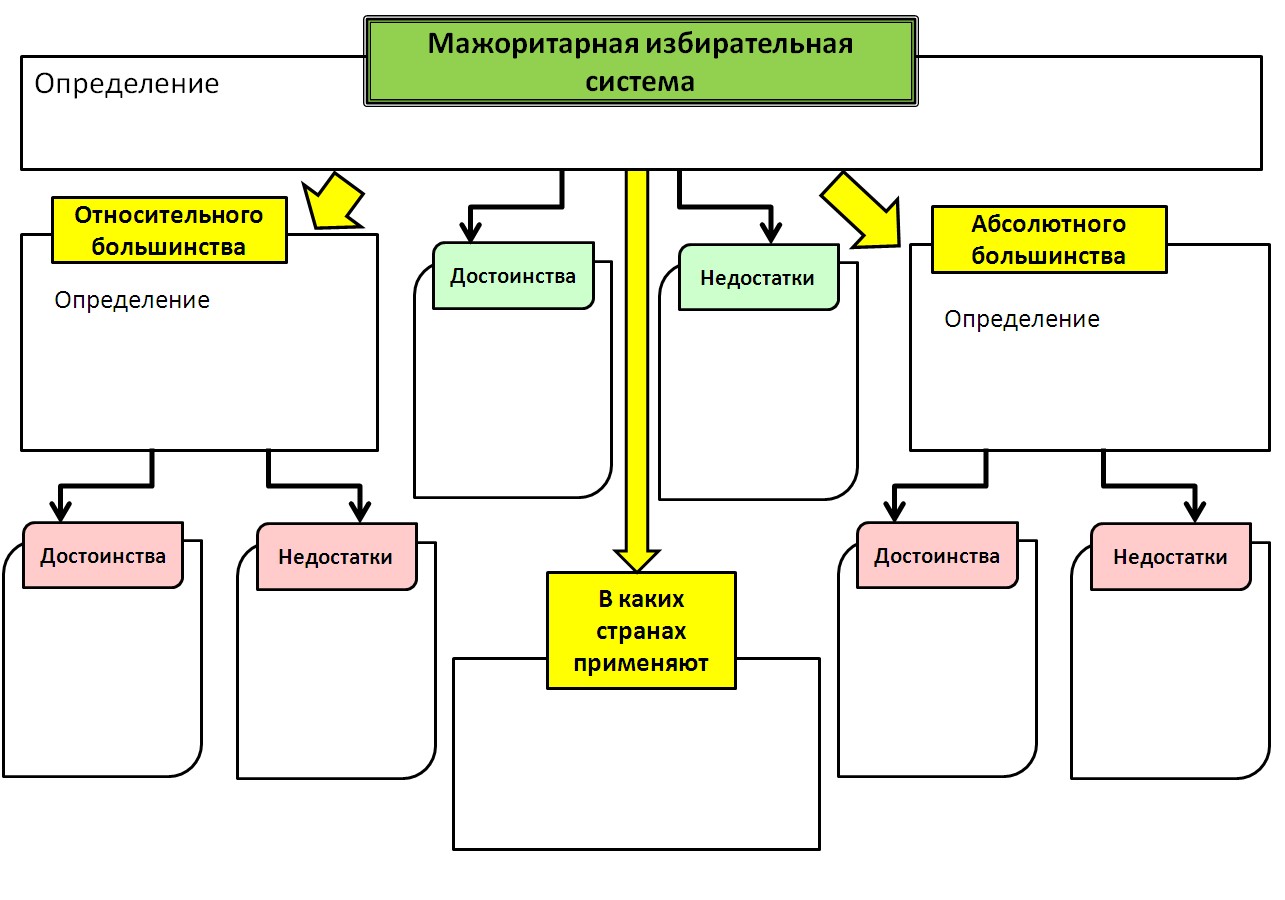 Б) Пропорциональная избирательная система 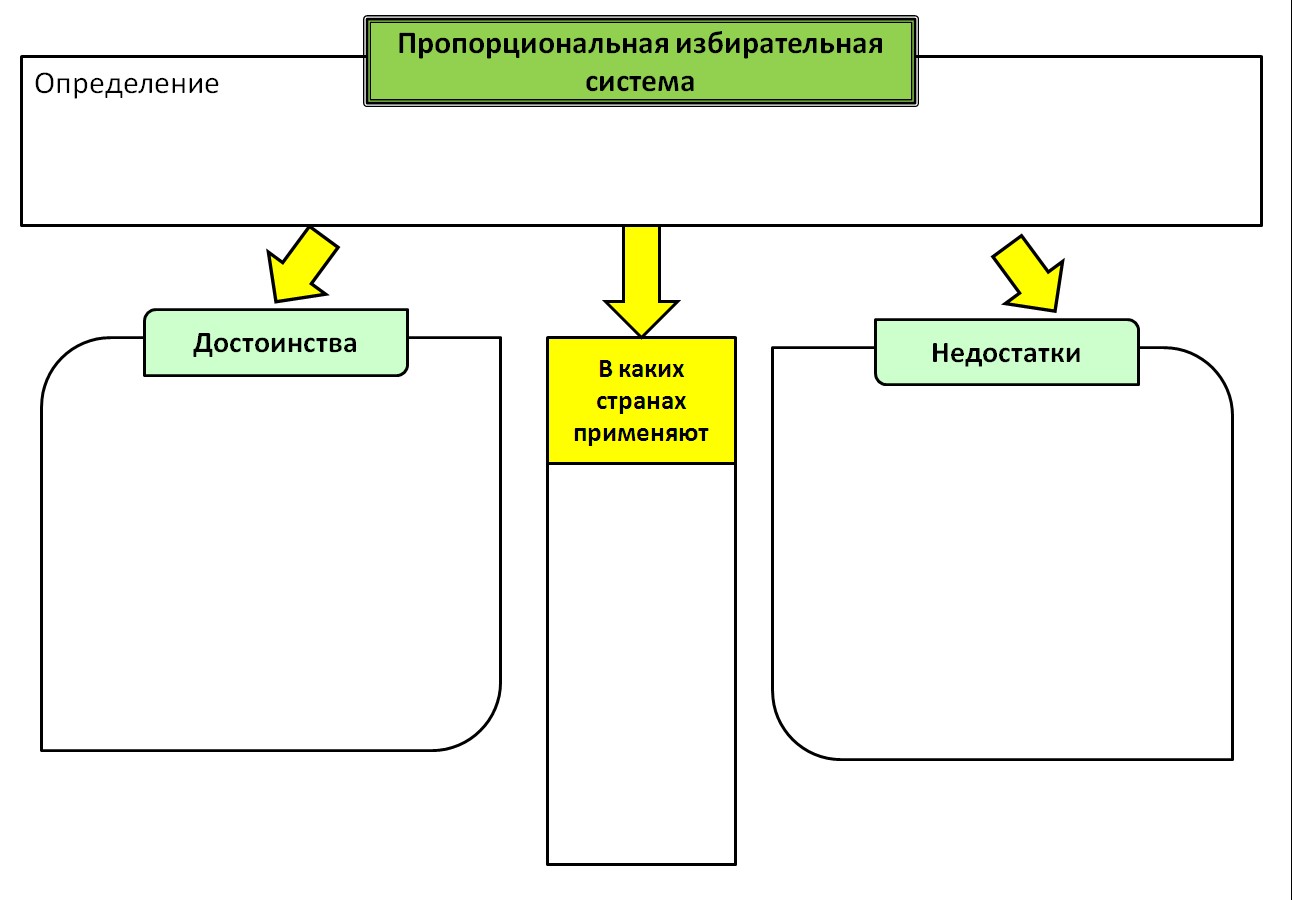 В) Смешанная избирательная система 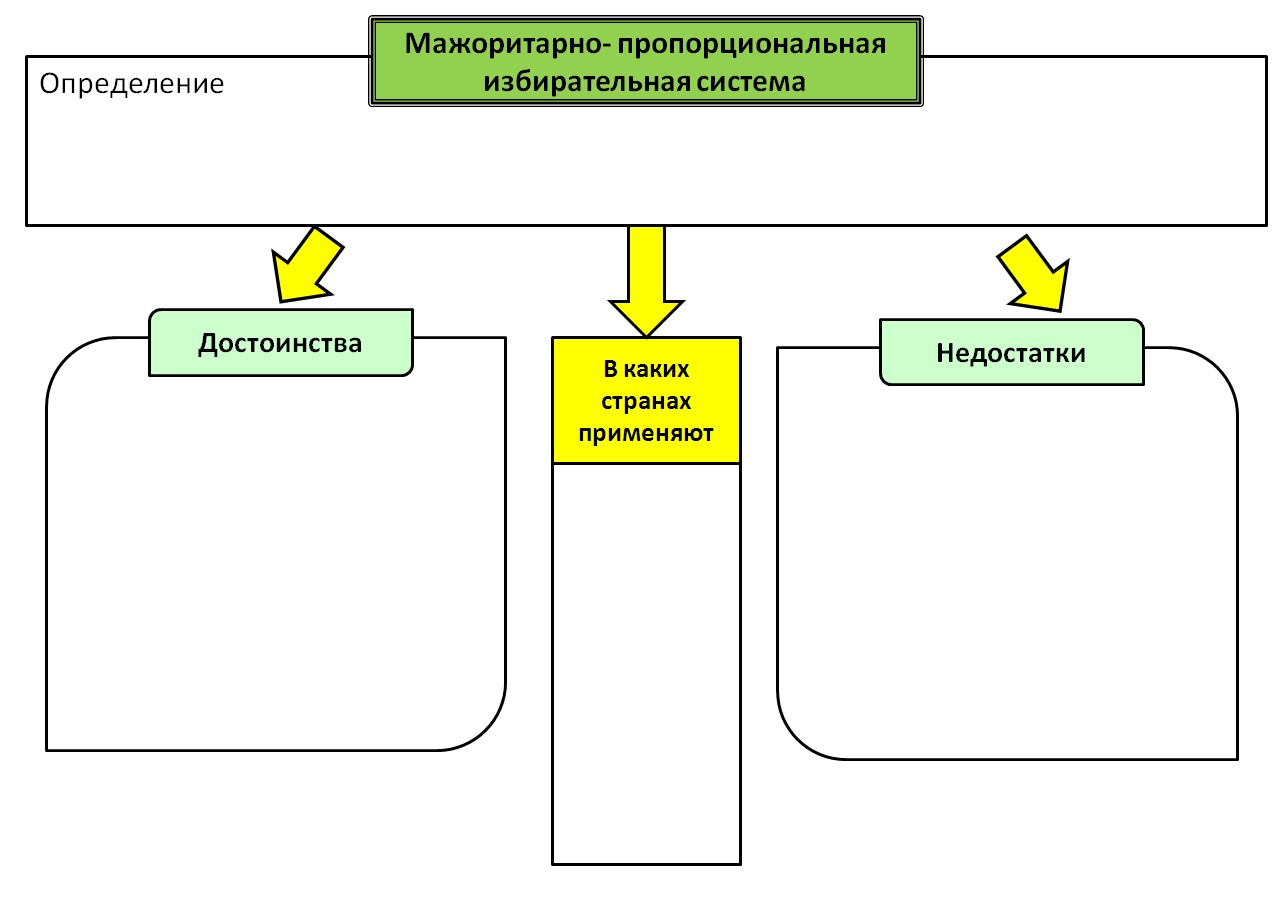 Задание 2. Заполните таблицу «Основные политические идеологии» Задание 3.  Составьте таблицу «Политические типы личности по степени участия в политической жизни». Задание 4. ПОЛИТИЧЕСКИЙ ЛИДЕР (от англ. leader — ведущий, руководитель) - это  человек (группа), берущий на себя роль главы, руководителя какой-либо социальной группы, политической партии, организации, общества в целом. Политический лидер руководит не только политическими процессами, но и осуществляет функции по управлению обществом, политической организацией или движениям, способен изменять ход событий и направленность политических процессов. Политические лидеры активизируют политические процессы в обществе, выдвигают программы, определяющие ход исторического развития общества. Политический лидер должен обладать определёнными качествами, которые делают его ЛИДЕРОМ В ПОЛИТИКЕ. Выберете из ниже перечисленных  качеств личности 10 качеств, которые в наибольшей степени присущи ПОЛИТИЧЕСКОМУ ЛИДЕРУ. Запишите их по степени важности. Приведите пример  политического или общественного деятеля, наделённого подобными качествами. Активный Атеист  Беспартийный Верующий  Выносливый Высокий интеллект Гибкий Готовый брать на себя ответственность 9.Добрый Здоровый Железная воля Компетентный Красноречивый Личное обаяние Молодой  Моложавый Мудрый Непреклонный Нравственно зрелый Хорошо образованный  21.Он должен внушать восхищение людям Он должен внушать доверие людям Он должен внушать любовь людям Он должен внушать страх людям 25.Он должен внушать уважение людям Опытный  Организаторские способности Отсутствие вредных привычек Очень умный  Партийный  Понимающий других Порядочный Предприимчивый Приспосабливающийся Проницательный Профессиональный  Работоспособный С развитой интуициейСистемное мышление 39.Спортивный  Твёрдый Уверенный в своей правоте 42.Умеющий признавать свои ошибки 43.Умеющий общаться с разными людьми 44.Умеющий убеждать Хитрый Целеустремлённый Человечный  Честный  Экономически независимый, богатый Эмоционально устойчивый  Энергичный Задание 5.Исправьте ошибки в предложениях, выделите подчёркиванием или текстовыделителем ошибки и исправленный текст: Задание 5. Тест Избирательное право в Российской Федерации. Личность и государство. Политические идеологии. 1.Формой непосредственного участия народа в управлении государством является: референдум митинги народная инициатива депутатские запросы 2. Верны ли следующие суждения? А) В России избирательным правом пользуются все граждане, достигшие 16-ти лет. Б) В России избирательным правом пользуются все граждане, достигшие 18-ти лет. 	верно только Б  	верно только А  	верны оба суждения  	оба суждения неверны 2.Право всех граждан избирать и быть избранными — это принцип: всеобщих выборов прямых выборов равных выборов альтернативных выборов 3.Прямое, непосредственное обращение к избирателям для окончательного решения особо важного политического вопроса — это: референдум плебисцит выборы ценз 4.Ниже приведен ряд терминов. Все они, за исключением одного, относятся к этапам избирательной кампании. Укажите лишний термин: a)выдвижение кандидатов списки избирателей избирательные округа голосование подведение итогов голосования избирательные цензы 5.Активное избирательно право – это… право избирать, голосовать за какую-либо кандидатуру  право выставляться в качестве кандидата и быть избранным право агитировать за конкретного кандидата 6.Не имеют право избирать и быть избранными, участвовать в референдуме…? граждане, признанные судом недееспособными; граждане, признанные судом недееспособными или содержащиеся в местах лишения свободы по приговору суда граждане, признанные судом недееспособными или содержащиеся в местах лишения свободы по приговору суда, находящиеся в федеральном розыске и в розыске Интерпола 7.Граждане Российской Федерации имеют право участвовать в управлении делами государства: a)непосредственно через своих представителей оба варианта верны нет верного варианта ЛИЧНОСТЬ И ПОЛИТИКА 8. Решение вопроса о приёме в гражданство РФ является прерогативой: уполномоченного по правам человека РФ  Председателя Государственной Думы министра юстиции РФ                                  Президента РФ 9.Политическая и правовая принадлежность лица к конкретному государству или устойчивая политико-правовая связь человека с государством, выражающаяся в совокупности их взаимных прав, обязанностей и ответственности, определяется понятием: a)гражданин нация гражданская ответственность гражданство 10.Лицо, наделенное политическими, гражданскими, иными правами и обязанностями и поступающее в соответствии с этими правами и обязанностями, — это: a)личность гражданин человек индивид ПОЛИТИЧЕСКИЕ ИДЕОЛОГИИ 11.Партия С. отстаивает идеи верховенства закона, народовластия, прав человека. Это – партия a)консервативная демократическая анархистская фашистская 12. Поддержание в обществе традиционных семейных ценностей, уважение к устоям и заветам предков являются ведущими принципами идеологии a)консервативной либеральной социал-демократической радикальной 13.Одной их форм политической идеологии являются: политические конфликты политические объединения политические программы политические демонстрации 14. Политическая идеология, объявляющая высшими ценностями справедливость и социальное равенство a)анархизм консерватизм либерализм социализм 15.Политическая идеология, для которой высшими ценностями являются нация и выражающее ее интересы государство фашизм консерватизм либерализм социализм 16. Ниже приведён перечень социальных групп. Все из них, за исключением одной, образованы по политико-идеологическому признаку. a)коммунисты  либералы католики  консерваторы Рекомендуемая литература/Интернет-ресурс:      Баранов П. А. Обществознание в таблицах. 10—11 класс. — М., 2015.Баранов П. А., Шевченко С. В. ЕГЭ 2015. Обществознание. Тренировочные задания. — М.,2014.Важенин А. Г. Обществознание для профессий и специальностей технического, естественно-научного, гуманитарного профилей: учебник. — М., 2015.Важенин А. Г. Обществознание для профессий и специальностей технического, естественно-научного, гуманитарного профилей. Практикум. — М., 2014.Важенин А. Г. Обществознание для профессий и специальностей технического, естественно-научного, гуманитарного профилей. Контрольные задания. — М., 2014.(Открытый класс: сетевые образовательные сообщества) www.openclass.ru. (Дата обращения 30.08.2016 г)   (Единая коллекция цифровых образовательных ресурсов). www.school-collection.edu.ru        (Дата обращения 30.08.2016 г)(Фестиваль педагогических идей «Открытый урок»).www.festival.1september.ru (Дата обращения 30.08.2016 г)МЕТОДИЧЕСКИЕ РЕКОМЕНДАЦИИ ПО ВЫПОЛНЕНИЮ ПРАКТИЧКСЙ РАБОТЫ № 2Тема : «Система права»Цель : выяснить из каких элементов состоит право в системе социальных норм. Система права. Формы права. Оборудование:1.Важенин А.Г. Обществознание для профессий и специальностей технического, естественно - научного, гуманитарного профилей: учебник. – М., Издательский центр "Академия", 2016.- 528 С.2. Рабочая тетрадьЗадание 1. В обществе существует множество норм, важнейшие из них -  социальные нормы. Социальные нормы - это правила поведения, регулирующие взаимоотношения людей и их объединений.  Основные виды социальных норм:  Нормы права - это общеобязательные, формально-определенные правила поведения, которые установлены или санкционированы, а также охраняются государством.  Нормы морали (нравственности) - правила поведения, которые сложившись в обществе, выражают представления людей о добре и зле, справедливости и несправедливости, долге, чести, достоинстве. Действие этих норм обеспечивается внутренним убеждением, общественным мнением, мерами общественного воздействия.  Нормы обычаев - это правила поведения, которые, сложившись в обществе в результате их многократного повторения, исполняются в силу привычки.  Нормы общественных организаций (корпоративные нормы) - это правила поведения, которые самостоятельно установлены общественными организациями, закреплены в их уставах (положениях и т. п.), действуют в их пределах и ими же охраняются от нарушений посредством определенных мер общественного воздействия.  Также существуют и:  религиозные нормы;  политические нормы;  - эстетические нормы;  - организационные нормы. Перед вами список. Выберите те примеры, в которых говорится об исполнении или неисполнении именноправовых норм.Алексей Иванович отказался участвовать в корпоративных вечеринках. Ваня не сказал спасибо за подарок. Вера Петровна не заплатила налоги. Виктор Петрович, управляя машиной, нарушил правила дорожного движения. Галя не поздоровалась с соседом. Группа подростков разбила витрину магазина. Иван и Анна не стали устраивать свадьбу и приглашать родителей и друзей, а расписались в загсе в обеденный перерыв 8.Иван и Василий совершили кражу. Иван Иванович управлял машиной в нетрезвом виде. Игорь не сдержал данное обещание. Маше продали в магазине некачественный товар. Никита безответственно относится к урокам. Николаевы забрали сына-второклассника на экстернат и учат его дома. 14.	Олег Иванович без уважительной причины не пришел на работу, прогулял её. Петровы считают себя верующими, но не соблюдают пост. Петя обманул друга. Саша не выполнил просьбу учителя. Задание 2.Заполните таблицу.Задание 3.Определите, какие примеры характеризуют правовой обычай, юридический прецедент, правовую доктрину, договор, нормативно-правовой акт: Пример 1. Очень часто суммы задолженности квартиросъёмщиков достигают астрономических вершин. Так общий долг населения городка Иванова за услуги жилищнокоммунального хозяйства перевалил далеко за 70 миллионов рублей. Тогда суд Иванова принял решение выселять из квартиры, например, из двухкомнатной квартиры в однокомнатную. Квартира, отремонтирована, но имеет значительно меньшей площади. Выселенных по суду из однокомнатных квартир переселят в коммуналки или в квартиры с частичными удобствами. Своей очереди на рассмотрения в суде ожидают более 90 кандидатов на выселение, чьи суммы задолженностей давно составили десятки тысяч. Примеру Ивановского суда последовали суды других городов. Пример 2. Одним из старинных воинских ритуалов, сохранившихся и поныне, является отдание воинской чести. В царской армии к военному головному убору прикладывали 2 пальца, в Советской и Российской — ладонь. Возникла эта традиция еще в 13 веке у рыцарей. Когда при встрече в «чистом поле» они не имели намерения вступать в бой, то поднимали забрала своих металлических шлемов. И хотя позднее их заменили каски, треуголки, папахи и т. п. , обычай подносить руку к голове в знак дружелюбия сохранился. Встречаясь друг с другом, рыцари движением правой руки (а многие из нас, как и раньше в то время, были правшами) приподнимали забрало шлема, чтобы показать, что за доспехами скрывается лицо друга. Поднося руку к головному убору, современные военнослужащие повторяют этот жест, отдавая долг вежливости своему коллеге в военной форме. Эта традиция закреплена в воинском уставе. Сейчас это называется: "Выполнение воинского приветствия" Пример 3. Журнал «Компания» (№ 36, 2002 г.) указал на интересный случай в деятельности американской компании Hershey. Эта компания одно время производила специальные шоколадные батончики для американской армии. Одним американцем был подан иск на эту компанию на предмет того, что вернувшийся из армии его отец не смог впоследствии отказаться от употребления шоколада, к которому так привык в период военной службы. В результате чего он умер от ожирения, что послужило основанием для суда удовлетворить иск его сына. Аналогичен вышеназванному - иск против известной продовольственной компании США. По мнению истца, ответчик дезориентировал потребителей, когда убеждал в преимуществах гамбургеров и проч. В действительности эти продукты ведут к ожирению. Истец набрал 122 кг. За этим иском последовали иски еще от восьми подростков, что может повлечь буквально шквальную волну судебных разбирательств, поскольку если будет установлена ответственность Mcdonald`s, то истцом может стать каждый второй американец. Известно, что более половины всего населения США (газета «Ведомости» со ссылкой на министра здравоохранения США указывает, что таких 61 %) страдают от избыточного веса. Столь ревностное отношение потребителей к своему праву на информацию о товаре весьма характерно западным товарным рынкам.  Напомним лишь, что аналогичное право есть и у россиян. Предусмотрено оно ст. 10 Закона «О защите прав потребителей». Пример 4.  Количество подарков предпочла зафиксировать письменно миссис Смит, попутно прописав своеобразный прайс-лист. Теперь ее супруг знает, что дарить можно и что нельзя, и главное, как часто. Пример 5. Концепция недобросовестности. Согласно этой концепции, лицо заключившее договор в состоянии заблуждения или же не осознавая последствия, может требовать на суде, аннулирования такого договора. Такие договора в основном заключается, когда лицо получает кредитную карточку, то есть он или вынужден или же не осознает, какие условия вытекают из заключения договора кредитной карты. Данная концепция также применяется, когда большие компании заключают или перезаключат трудовые договора со своими работниками, при том, что эти договора содержат условия, которые делают невыносимыми условия пребывания работника в компании. Пример 6. В Штате Аризона США: Вы можете получить до 25 лет лишения свободы, если срежете кактус. Запрещена охота на верблюдов. Любой проступок, совершенный в красной маске, автоматически считается уголовным преступлением. Ослам запрещено спать в ванне. Противозаконно отказать человеку в стакане воды. Пример 7. Два предпринимателя устно условились о поставке товара в магазин в определённые сроки. Один из них не выполнил устное обязательство, нарушил сроки и сам выплатил неустойку второму предпринимателю за причинённый ущерб. Их сотрудничество продолжалось, так как основывалось на взаимодоверии. Задание 4. Установите соответствие между понятием, приведёнными в схеме «Система права» и определением. С помощью верных определений заполните схему «Система права». Определения: внутренняя структура права, которая выражается в единстве и согласованности всех действующих норм права данного государства, а также в их распределении по отраслям и институтам права; самостоятельная часть системы права, совокупность правовых норм, регулирующих определенную сферу общественных отношений; составная часть отрасли права, представляющая собой совокупность правовых норм, регулирующих однородную группу общественных отношений; совокупность родственных институтов какой-либо отрасли права;  крупный правовой институт, стремящийся к выделению в самостоятельную отрасль права; Примеры: Пример 1. в отрасли гражданского права - институты купли-продажи, мены, дарения, аренды. финансовом праве - налоговое и бюджетное право;  конституционном праве - избирательное право; гражданском - предпринимательское, авторское, жилищное право; отрасли уголовного права -военно-уголовного права. Пример 2. в уголовном праве – институт крайней необходимости, невменяемости; в гражданском праве – институт дарения, сделки, институт исковой давности, купли-продажи; в государственном праве – институт гражданства; - в административном – институт должностного лица; в семейном праве – институт брака. Пример 3. конституционное (государственное) право;  административное право;  гражданское право;  предпринимательское право;  трудовое право;  финансовое право;  уголовное право;  экологическое право;  семейное право;  военное право;  право социального обеспечения; гражданско-процессуальное право;  уголовное процессуальное право  арбитражный процесс (особенность России). 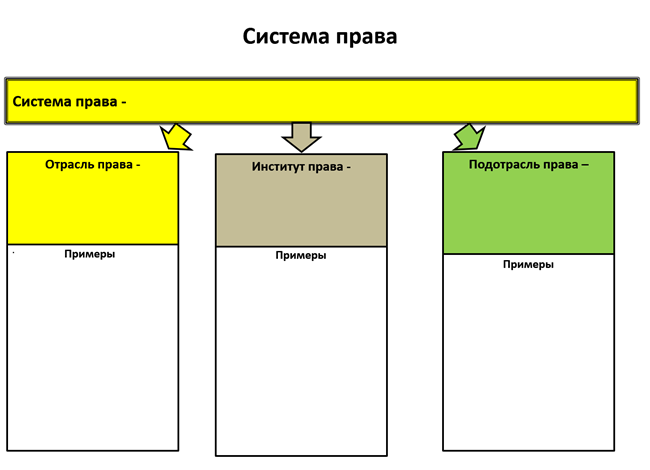 Задание 5.  Вариант 1.Используя дополнительный материал «Система права. Отрасли права», решите ситуационные задачи. Ситуация 1. Соседка гражданки Д. постоянно вскрывала ее почтовый ящик и читала присылаемые ей письма, а затем их содержание пересказывала соседям. Узнав об этом, гражданка Д. обратилась в суд. Будет ли привлечена соседка к юридической ответственности? Если да, то в соответствие с каким кодексом?   Ситуация 2. Совершеннолетний студент М.  на радостях, что сдал сессию, взял у отца-охотника ружьё, патроны и стал с балкона своей квартиры на последнем этаже многоквартирного дома стрелять в небо, имитируя салют. Будет ли привлечён студент М. к ответственности? Будет ли привлечён к ответственности отец-охотник студента? Если да, то в соответствие с каким кодексом?  Ситуация 3. Родителям школьника, который в конце учебного года должен был переехать с родителями в соседнюю республику на постоянное место жительства, отказали в выдачи личного дела, ведомости оценок и характеристики. Отказ был мотивирован тем, что школьник должен закончить учебный год и его родители не имеют права переезжать в другое место,  а тем более в другую республику, пока учебный год не закончится. Правомерны ли действия администрации школы? Если нет, то область какого права нарушена? Ситуация 4. Гражданин С. на закрытом кинопросмотре сделал для своей семьи видеозапись фильма, который должен был стать лидером проката в текущем году. Несовершеннолетний сын гражданина С. тайком сделал копию видеозаписи и продал однокласснику за достаточно высокую цену. Вскоре видеозапись появилась в интернет, что вызвало скандал. Будет ли привлечён к ответственности гражданин С? А его несовершеннолетний сын? Если да, то в соответствие с каким кодексом? Ситуация 5. Предприниматель Ж. нанял двух квалифицированных рабочих для выполнения серьёзного проекта. Одни из рабочих был уроженцем Крайнего Севера. Рабочие работали в разное время. Рабочий одной национальности с предпринимателем работал в соответствие с трудовым кодексом. Выходца с Крайнего Севера предприниматель постоянно просил оставаться сверхурочно, придирался к качеству работ, обращался к нему «Чукча», в присутствии других рабочих рассказывал анекдоты о народах Крайнего сервера, задавал нетактичные вопросы о быте и традициях северян, а также просил выходить через «чёрный ход», что бы «не позорить его перед другими предпринимателями». После выполнения работ предприниматель заплатил обоим рабочим по договору, однако рабочему своей национальности выплатил премию, хотя качество работ у рабочих было одинаковое. А выходцу с Крайнего Севера отказался оплатить «сверхурочные» на основании того, что чукче много денег не надо.  Выходец с Крайнего Севера подал на предпринимателя в суд. В соответствие с каким кодексом будет рассматриваться его дело? Ситуация 6. Поздно вечером несколько  граждан, в состоянии алкогольного опьянения исписали памятник советским воинам – освободителям нецензурными выражениями, отломали детали памятника и закрасили краской из баллончика фамилии погибших в войне 1941-1945 годов. Их задержали и возбудили дело. В соответствие с каким кодексом будет рассматриваться дело в суде? Ситуация 7. Житель приморского городка, который сдавал в аренду жильё для отдыхающих в своём доме,  опубликовал в местной газете и на официальном сайте города гневную статью о том, что его сосед, приехавший издалека, дал взятку врачам, что бы его признали инвалидом, получает на этом основании незаконные выплаты, да ещё вызывает сочувствие  у отдыхающих, которые платят за аренду комнаты в его доме гораздо больше, чем по договору. В качестве доказательства он предъявил снимки, на которых весьма мускулистый и не старый сосед работал в саду, чинил крышу и выносил огромные мешки с мусором к контейнеру. «Инвалид – Геракл», - так называлась статья. Сосед, ветеран Чеченской войны, и ещё несколько человек подали в суд на автора статьи, редакцию газеты и администрацию города. Кто обратился в суд кроме соседа? Правомерно ли их обращение в суд? Если да, то в соответствие с каким кодексом будет рассматриваться это дело? Вариант 2. Используя дополнительный материал «Система права. Отрасли права», заполните схему или интеллект-карту «Система права. Отрасли права». В схеме или карте должны быть указаны: понятие системы права; виды и определение методов правового регулирования: отрасли права; На отдельной ветке должны быть указаны: наименование отрасли права; - метод правового регулирования; - источники права. Для выполнения работы  используйте следующий материал: А) Пример выполнения схемы. Б) Пример выполнения интеллект-карты, которую необходимо дополнить ещё несколькими ветвями и нужной информацией. 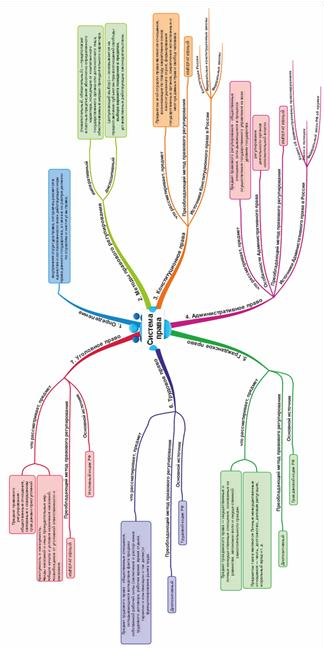 Дополнительный материал «Система права. Отрасли права» Система права – это внутренняя структура права, которая выражается в единстве и согласованности всех действующих норм права данного государства, а также в их распределении по отраслям и институтам права; Методы правового регулирования позволяют ответить на вопрос «как, каким образом осуществляется правовое регулирование?» Императивный (повелительный, обязательный) — предполагает властные предписания абсолютно определенного характера, исходящие от компетентного государственного органа или должностного лица, обеспечиваемые мерами принудительного характера. Диспозитивный (допускающий выбор) — основывается на предоставлении субъектам правоотношений свободы выбора варианта поведения в пределах, установленных действующим законодательством. Общая характеристика основных отраслей права Конституционное право Административное право Гражданское право  Трудовое право  Уголовное право Семейное право  Финансовое право Уголовно-процессуальное право  Гражданско-процессуальное право Конституционное право Предметом этой отрасли права являются отношения, возникающие по поводу закрепления основ конституционного строя, формирования государственных органов, закрепления естественных и неотчуждаемых прав и свобод человека во всех субъектах федерации России, например, право на получение бесплатной медицинской помощи, право на смену места жительства, право на получение полного общего образования и т д. Виды правонарушений в Конституционной сфере: Конституционные правонарушения в сфере основ конституционного строя. Конституционные правонарушения в сфере прав и свобод человека и гражданина. Конституционные правонарушения в сфере федеративного устройства. Конституционные правонарушения в сфере институциональной организации и функционирования государственной власти. Конституционные правонарушения в сфере местного самоуправления. Конституционные правонарушения, связанные с внесением поправок и пересмотром Конституции Российской Федерации.  	Преобладающий метод правового регулирования -  	императивный. 		Источники конституционного права в РФ: Конституция России, федеральные конституционные законы, федеральные законы. Административное право Предмет правового регулирования - общественные отношения, складывающиеся в процессе осуществления государственного управления на всех уровнях государства. Особенности административного права:	регулирование деятельности органов исполнительной власти. Виды административных правонарушений, посягающих на права граждан: Воспрепятствование осуществлению избирательных прав. Проведение агитации в день выборов. Распространение ложных сведений о кандидате на выборах. Незаконное приобретение или хранение наркотических средств в небольших размерах, их потребление. Мелкое хищение чужого имущества путём кражи, мошенничество, присвоение или растрата. Выращивание наркосодержащих посевов масличного мака или конопли. Нарушение правил содержания собак. Жестокое обращение с животными. Повреждение железнодорожных вагонов, автобусов, троллейбусов. Курение 	в 	неустановленных 	местах 	на 	железнодорожном транспорте и судах. Нарушение водителями транспортных правил дорожного движения. Управление транспортными средствами в состоянии алкогольного опьянения. Управление транспортными средствами лицами, не имеющими водительских прав. Нарушение правил дорожного движения пешеходами. Безбилетный проезд. Повреждение телефонов-автоматов. Самовольная постройка. Самовольная вырубка зелёных насаждений в городе. Нарушение правил торговли спиртными напитками. Нарушение правил торговли огнестрельным гладкоствольным оружием. Обман покупателей в небольшом размере путём обвешивания или обсчёта. Рекомендуемая литература/Интернет-ресурс:      Баранов П. А. Обществознание в таблицах. 10—11 класс. — М., 2015.Баранов П. А., Шевченко С. В. ЕГЭ 2015. Обществознание. Тренировочные задания. — М.,2014.Важенин А. Г. Обществознание для профессий и специальностей технического, естественно-научного, гуманитарного профилей: учебник. — М., 2015.Важенин А. Г. Обществознание для профессий и специальностей технического, естественно-научного, гуманитарного профилей. Практикум. — М., 2014.Важенин А. Г. Обществознание для профессий и специальностей технического, естественно-научного, гуманитарного профилей. Контрольные задания. — М., 2014.(Открытый класс: сетевые образовательные сообщества) www.openclass.ru. (Дата обращения 30.08.2016 г)   (Единая коллекция цифровых образовательных ресурсов). www.school-collection.edu.ru        (Дата обращения 30.08.2016 г)Продажа контрафактной продукции – видеофильмов, видеодисков, которая нарушает авторские права. Уклонение от подачи декларации о доходах. Мелкое хулиганство – нецензурная брань в общественном месте. За оскорбительное приставание к гражданам – арест до 15 суток. За стрельбу в населённых пунктах – штраф с конфискацией оружия. Распитие спиртных напитков на производстве или в общественных местах, появление там в пьяном виде. Занятие проституцией, за которое полагается штраф. Злостное неповиновение законным требованиям работника милиции, за которое полагантся штраф или арест до 15 суток. Проявление неуважения к суду, за которое полагается штраф или арест до 15 суток. Нарушение правил пожарной безопасности. Нарушение правил хранения оружия. Проживание без паспорта или прописки. Порча или утрата паспорта. Контрабанда. Неявка по вызову в военный комиссариат. Нарушение законодательства о свободе совести. Основной метод—  	императивный  Основные источники административного права в России: Кодекс об административных правонарушениях, закон о милиции,  федеральный закон РФ об оружии и другие  Уголовное право Предмет регулирования уголовного права — общественные отношения, связанные с совершением гражданами преступлений: преступность и наказуемость, виды наказаний и иных принудительных мер, общие начала и условия назначения наказаний, освобождение от уголовной ответственности и наказания.  	Метод — императивный. Классификация уголовных преступлений по объекту преступления:Преступления против жизни и здоровья граждан – убийство :[19], доведение до самоубийства :[20], причинение вреда здоровью :[21], побои :[22], истязания :[23], заражение ВИЧ - инфекцией :[24], оставление в опасности :[25] и т.д. Преступления против свободы, чести и достоинства личности – похищение человека :[26], незаконное лишение свободы :[27], клевета в печати :[28], оскорбления :[29]. 	Преступления 	против 	половой 	неприкосновенности 	– изнасилование :[30], развратные действия :[31]. Преступления против конституционных прав и свобод человека и гражданина – нарушение неприкосновенности жилища :[32]., нарушение равноправия граждан :[33], нарушение избирательных прав :[34], нарушение права на свободу совести :[35]. Преступления против семьи и несовершеннолетних детей – вовлечение детей в совершение преступления :[36], торговля детьми :[37]. Преступления против частной собственности – кража :[38], грабёж :[39], разбой :[40], мошенничество :[41], вымогательство :[42]. Преступления в сфере экономической деятельности – воспрепятствование законной предпринимательской деятельности :[43], незаконная предпринимательская деятельность :[44], торговля краденым имуществом :[45], изготовление поддельных денег :[46], контрабанда :[47]. Преступления против общественной безопасности – терроризм :[48], захват заложников :[49], заведомо ложное сообщение об акте терроризма :[50], бандитизм :[51], организация преступного сообщества :[52], участие и организация массовых беспорядков :[53], хулиганство :[54], вандализм :[55], продажа оружия :[56], пиратство :[57]. Преступления против здоровья населения и общественной нравственности – торговля наркотиками :[58], вовлечение в занятие проституцией :[59], уничтожение памятников истории и культуры :[60], жестокое обращение с животными :[61]. Экологические преступления – загрязнение воды :[62], атмосферы :[63], и земли :[64]. Преступления против безопасности движения и эксплуатации транспорта – нарушение правил безопасности движения :[65]. Преступления в сфере компьютерной информации – неправомерный доступ к компьютерной информации :[66]. Преступления против основ конституционного строя и безопасности государства – государственная измена :[67], шпионаж :[68], вооружённый мятеж :[69], диверсия :[70], возбуждение расовой, национальной или религиозной вражды :[71]. Преступления против государственной власти – получение :[72] и дача :[73] взятки должностному лицу, халатность :[74], незаконное участие в предпринимательской деятельности должностного лица :[75]. Преступления против правосудия – неуважение к суду :[76], привлечение заведомо невиновного к уголовной ответственности :[77], принуждение к даче показаний :[78], фальсификация доказательств :[79] , заведомо ложный донос :[80]. Преступления против порядка управления – посягательство на жизнь сотрудника полиции :[81], оскорбление представителей власти :[82]. Преступления против военной службы – неисполнение приказа :[83], насильственные действия в отношении военачальника :[84], дезертирство :[85]. Преступления против мира и безопасности человечества – призывы к развязыванию агрессивной войны :[86], производство или распространение оружия массового поражения :[87], геноцид (поголовное истребление нации) :[88], наёмничество:[89]. Основной источник — Уголовный кодекс Российской Федерации Гражданское право Предмет гражданского права — имущественные и личные неимущественные отношения, основанные на равенстве, автономии воли и имущественной самостоятельности граждан.  Личные неимущественные отношения — честь, достоинство, деловая репутация, моральный вред, неприкосновенность частной жизни, и т.д. Преобладающий метод — диспозитивный. Основной источник — Гражданский кодекс РФ.  Семейное право Предмет семейного права - личные неимущественные и связанные с ними имущественные отношения, основанные на равенстве, возникающие в связи с состоянием родства, заключением и расторжением брака и так далее. Метод — диспозитивный. Источник — Семейный кодекс РФ.  Трудовое право Предмет трудового права - общественные отношения, складывающиеся вследствие факта продажи собственной рабочей силы (заключение и расторжение трудового договора, рабочее время, время отдыха, гарантии и компенсации и так далее) и функционирование рынка труда. Метод — диспозитивный. Источник — Трудовой кодекс РФ. Финансовое право Предмет финансового права - денежно-кредитные отношения, банковские операции,  формирование бюджета, взимание налогов и сборов. Основной метод — императивный. Основные источники финансового права в РФ: Федеральный закон о бюджете (принимается ежегодно) Налоговый кодекс РФ закон о банках и банковской деятельности  Уголовно-процессуальное право Предмет уголовно-процессуального права  -  отношения, возникающие по поводу осуществления уголовного судопроизводства (расследование преступлений, отправление правосудия и т.д.) Метод — императивный. Источник — Уголовно-процессуальный кодекс РФ.  Гражданско-процессуальное право Предмет гражданско-процессуального права -  отношения, складывающиеся при рассмотрении гражданских дел судами в сфере гражданского судопроизводства. Метод - императивно-диспозитивный. Основной источник — Гражданско-процессуальный кодекс Российской Федерации.  Помимо рассмотренных отраслей права некоторые ученые выделяют как самостоятельные отрасли права: земельное горное военное торговое хозяйственное коммерческое природно-ресурсовое - экологическое патентное информационное служебное бюджетное сервисное право и другие отрасли Международное право (не национальное). международные полеты и режим воздушного пространства, принципы международного космического права, защита прав народов и человека, организация и деятельность международного арбитража, заключение, действие и прекращение международного договора, региональное сотрудничество в области защиты прав человека, правовое положение иностранцев и т.д.   Публичное и частное право Отрасли публичного права (регулируют отношения между государством и  гражданами), объединяют юридические нормы общезначимого, общеобязательного характера, реализация которых осуществляется независимо от внутреннего отношения к закрепленному в норме предписанию. Для публичного права основной метод — императивный. К публичному праву можно отнести следующие отрасли права: - Конституционное - Административное - Уголовное - Финансовое Частное право  Регулирует отношения между частными лицами, между юридически равными субъектами, которые возникают в результате волеизъявления этих субъектов, и предполагает реализацию их прав и обязанностей. 		К частному праву можно отнести Гражданское,  Семейное право и т.д.  Реализация предписаний, закрепленных нормами частного права, находится в непосредственной зависимости от волеизъявления субъектов. Задание 6. Тест «Нормы права, формы права»1.Официальный акт, изданный государственным органом, в котором содержатся узаконенные правила поведения: юридический прецедент правовой обычай нормативный правовой акт 2.Ниже приведен ряд терминов. Все они, за исключением одного, относятся к понятию «подзаконные акты». Укажите лишний термин: постановления и распоряжения министерств и ведомств указы президента постановления и распоряжения правительства Конституция 3.Совокупность родственных правовых норм, регулирующих какое-то одно общественное отношение, — это: правовой обычай правовой институт отрасль права 4.Совокупность юридических норм, обязательных к исполнению всеми гражданами государства, — это: право законы Конституция 5. Верны ли следующие суждения? А) Под правом понимается государственный институт охраны высших благ общества. Б) Право можно рассматривать как систему неотъемлемых прав человека и гражданина. оба суждения неверны верно только А верны оба суждения верно только Б 6. Выделите принцип права: справедливость формальная определенность законность сходит от государства законность всеобщее равенство перед законом и судом гуманизм общеобязательное правило поведения Судебное или административное решение по конкретному делу, которому государство придает общеобязательную силу в последующих спорах: правовой обычай юридический прецедент нормативный правовой акт Правило поведения, которое сложилось исторически и признано государством в качестве общеобязательного: правовой обычай юридический прецедент нормативный правовой акт Обособленная совокупность юридических норм, объединяющая группу родственных правовых институтов, — это: норма права нормативно-правовой акт отрасль права 10. Указы президента относятся к: законам подзаконным актам юридическим прецедентом 11. Верны ли следующие суждения ?А) Норма права охраняется от нарушений мерами государственного принуждения. Б) Норма права охраняется от нарушений силой общественного мнения. верно только Б верно только А верны оба суждения оба суждения неверны  12. Указы правительства РФ относятся к подзаконным актам: федерального типа ведомственного типа местного типа. Рекомендуемая литература/Интернет-ресурс:      Баранов П. А. Обществознание в таблицах. 10—11 класс. — М., 2015.Баранов П. А., Шевченко С. В. ЕГЭ 2015. Обществознание. Тренировочные задания. — М.,2014.Важенин А. Г. Обществознание для профессий и специальностей технического, естественно-научного, гуманитарного профилей: учебник. — М., 2015.Важенин А. Г. Обществознание для профессий и специальностей технического, естественно-научного, гуманитарного профилей. Практикум. — М., 2014.Важенин А. Г. Обществознание для профессий и специальностей технического, естественно-научного, гуманитарного профилей. Контрольные задания. — М., 2014.(Открытый класс: сетевые образовательные сообщества) www.openclass.ru. (Дата обращения 30.08.2016 г)   (Единая коллекция цифровых образовательных ресурсов). www.school-collection.edu.ru        (Дата обращения 30.08.2016 г)(Фестиваль педагогических идей «Открытый урок»).www.festival.1september.ru (Дата обращения 30.08.2016 гМЕТОДИЧЕСКИЕ РЕКОМЕНДАЦИИ ПО ВЫПОЛНЕНИЮ ПРАКТИЧКСЙ РАБОТЫ № 22Тема : «Конституционное право»Цель : выяснить из каких элементов состоит конституционное право.Оборудование:1.Важенин А.Г. Обществознание для профессий и специальностей технического, естественно - научного, гуманитарного профилей: учебник. – М., Издательский центр "Академия", 2016.- 528 С.2. Рабочая тетрадьЗадание 1. Исправьте ошибки в предложениях, выделите подчёркиванием или текстовыделителем ошибки и исправленный текст: Задание 2. Установите соответствие между понятием и определением. Результаты запишите в таблицу. Определения принципов Конституционного строя: В государстве должны существовать выборность, сменяемость, отчетность должностных лиц, юридическое равенство граждан, гарантии прав меньшинства и недопущение произвола большинства. Этот принцип является индикатором политического прогресса общества. Не существует официальной государственной религии и ни одно из вероучений не признается обязательным или предпочтительным. Воля народа должна быть главным источником государственной власти и ее решений. Все лица, государственные органы и само государство в их лице обязаны выполнять принятые в установленном порядке законы. Высшие органы государственной власти избираются населением. Главная задача конституции — признать правосубъектность каждого человека, установить систему взаимоотношений личности и государства. Деятельность государства должна быть направлена на создание достойных условий существования для каждого человека, что осуществляется путем определения социальных государственных стандартов в сфере охраны труда, здоровья населения, гарантированного минимального размера оплаты труда, государственной поддержки семьи, материнства и детства, пенсионеров, инвалидов, малоимущих слоев населения за счет систем государственных служб, пенсий, пособий и т.д. Выражается в федерализме — разделении полномочий между центром и регионами. Проявляется в многообразии форм собственности. Конституция гарантирует равную защиту всех форм собственности. Недопустимо сосредоточение всей полноты государственной власти в руках какой-либо одной из ее ветвей, чтобы тем самым предотвратить возможность злоупотребления властью. Подписанные и ратифицированные РФ международные договоры обладают более высокой юридической силой, чем внутреннее законодательство. Предполагает многопартийность и создание равных возможностей всем социально-политическим силам участвовать в политическом процессе. Задание 	3.	Заполните 	таблицу 	«Система 	высших 	органов государственной власти РФ». Используйте дополнительный материал, приведённый ниже. Дополнительный материал Полномочия Президента РФ Конституция РФ определяет систему высших органов государственной власти РФ. Ее составляют Президент, Федеральное собрание, Правительство и судебные органы. Президент РФ, его функции и полномочия Главой государства РФ является президент. Он обеспечивает согласованное функционирование и взаимодействие органов государственной власти, определяет основные направления внутренней и внешней политики государства. Правовое положение президента охватывает несколько сфер и характеризуется его функциями. Президент выступает как глава государства. Президент является первым лицом среди государственных должностных лиц. Глава государства воплощает собой единство государства и государственной власти в целом. Он наделен правом обращаться с посланиями к федеральному законодательному органу. При Президенте аккредитуются дипломатические представители, он назначает и отзывает дипломатических представителей РФ в иностранных государствах и международных организациях. Президенту как главе государства принадлежит право помилования. Президент является гарантом Конституции. Президент, реализуя свои полномочия, обеспечивает должное исполнение конституционных обязанностей всеми органами государства. Президент выступает гарантом прав и свобод человека и гражданина. Эту Президент реализует как в своей личной деятельности, так и выступая с законодательной инициативой, издавая указы, направленные на защиту прав и свобод человека и гражданина. Президент принимает меры по охране суверенитета России, ее независимости и государственной целостности. Президент назначает высшее командование Вооруженных сил, утверждает военную доктрину РФ. Представительская функция. Президент представляет Россию как глава государства внутри страны и в международных отношениях. Порядок выборов Президента определяется Конституцией Конституция РФ и Законом «О выборах Президента» Федеральный закон «О выборах Президента» 2003 г..Содержание Закона «О выборах Президента» Президентом может быть избран только гражданин РФ не моложе 35 лет (возрастной ценз) и постоянно проживающий на территории РФ не менее 10 лет (ценз оседлости). Избрание происходит на всенародных выборах на основе всеобщего, равного и прямого избирательного права при тайном голосовании. Срок полномочий Президента — 6 лет и не более 2-х сроков подряд. Это ограничение рассматривается как гарантия против установления власти одного лица на продолжительный срок, т.е. личной диктатуры. Нельзя совмещать должность Президента с иной государственной либо коммерческой деятельностью. Возможно досрочное прекращение полномочий в трех случаях: добровольная отставка; по состоянию здоровья; импичмент (отрешение от должности) по инициативе Федерального Собрания. Основаниями для отрешения являются государственная измена или иное тяжкое преступление. В Конституции определяется, что при вступлении в должность Президент РФ приносит народу присягу. Присяга — это официальное торжественное обещание соблюдать обязательства, связанные с осуществлением конституционных полномочий. В ряде стран эта церемония называется инаугурацией. Она проводится в торжественной обстановке в присутствии членов Совета федерации, депутатов Государственной Думы и судей Конституционного суда. Юридическое значение присяги Президента состоит в том, что с момента ее принесения вновь избранный Президент приступает к исполнению своих полномочий. С этого же момента заканчиваются полномочия прежнего Президента. Полномочия Президента РФ Определяет основы внутренней и внешней политики. Назначает с согласия Государственной Думы Председателя Правительства, его замов и министров. Напрямую ему подчиняются «силовые» министерства — МВД, ФСБ, Министерство обороны и Министерство юстиции, он является Верховным главнокомандующим. Законодательные полномочия: здание указов; ведение чрезвычайного положения; обнародование и подписание законов; право вето; право законодательной инициативы. Назначает судей Высших судов Решает вопросы гражданства, награждений и помилования Имеет право роспуска Государственной Думы и назначение новых выборов. Важной характеристикой статуса Президента является то, что он обладает неприкосновенностью. Президент не может быть задержан, арестован, подвергнут обыску и личному досмотру. В период осуществления своих полномочий Президент несет ответственность только за совершение государственной измены или иного тяжкого преступления. Таким образом, положения Конституции позволяют утверждать, что Президент занимает самостоятельное и главенствующее место в системе государственных органов РФ, что не ограничивает самостоятельность деятельности иных государственных органов. Полномочия Президента направлены на обеспечение согласованного взаимодействия всех ветвей власти РФ, соблюдение Конституции, защиту прав и свобод человека, охрану государственного суверенитета. Законодательная власть РФ Высшим законодательным органом РФ является Федеральное собрание — парламент РФ. Он состоит из двух палат: Совета Федерации и Государственной Думы. Федеральное собрание является постоянно действующим органом. Совет Федерации формируется из представителей органов государственной власти субъектов Федерации по 2 от каждого субъекта (166 депутатов). Каждый субъект Федерации направляет в Совет Федерации одного представителя от представительного и одного от исполнительного органа государственной власти. Членом Совета Федерации может быть избран (назначен) гражданин РФ не моложе 30 лет, обладающий правом избирать и быть избранным в органы государственной власти. Функции Совета Федерации: одобрение или отклонение закона, принятого Государственной Думой; утверждение изменения границ между субъектами; утверждение указа Президента о введении чрезвычайного положения; отрешение Президента от должности и назначение выборов Президента; решение вопроса о возможности использования Вооруженных сил РФ за пределами территории России; назначение на должность судей высших судов России; назначение на должность и освобождение от должности Генерального прокурора. Совет Федерации принимает постановления по вопросам, отнесенным к его ведению Конституцией, они принимаются большинством голосов от общего числа членов Совета Федерации. Государственная Дума состоит из 450 депутатов, избираемых сроком на 5 лет. Они избираются по партийным спискам с 7% барьером по пропорциональной избирательной системе. Периодическое переизбрание парламента позволяет обновить его состав с учетом воли избирателей. По истечении срока полномочий Думы президент назначает выборы Государственной Думы нового созыва. Реализация гражданином права быть избранным депутатом Государственной Думы возможна при соответствии гражданина требованиям, предъявляемым при реализации активного избирательного права, и дополнительно устанавливает возрастной ценз, равный 21 году. Ценз объясняется необходимостью наличия определенного жизненного опыта для принятия сложных государственных решений. Конституционное запрещение одновременного членства в обеих палатах парламента, а также несовместимость деятельности депутата государственной Думы с деятельностью в иных представительных органах государственной власти и местного самоуправления направлены на обеспечение беспристрастности и независимости депутатов Думы при осуществлении ими функции народного представительства. Депутату запрещено в течение срока его полномочий находиться на государственной службе, заниматься другой оплачиваемой деятельностью, кроме преподавательской, научной и иной творческой деятельности. Депутаты Государственной Думы работают на профессиональной основе постоянной основе. Это означает, что работа в парламенте является единственным видом их трудовой деятельности. Депутаты получают за эту работу денежное вознаграждение. Функции Государственной Думы: рассмотрение и принятие законов; решение вопроса о доверии Правительству; Государственная Дума дает согласие Президенту на назначение Председателя правительства; назначение на должность и освобождение от нее Председателя Центробанка России, Уполномоченного по правам человека, Председателя Счетной палаты; объявление амнистии; выдвижение обвинения для импичмента. По вопросам, отнесенным к ведению Государственной думы, большинством голосов от общего числа депутатов принимаются постановления. В случае, когда существуют крайние разногласия между законодательной и исполнительной ветвями власти, Конституцией предусмотрена возможность роспуска Государственной Думы Президентом. Он может осуществить это в двух случаях: 1) в случае несогласия по вопросу о кандидатуре на пост Председателя правительства; 2) в случае несогласия Президента с решением думы о недоверии Правительству. Неприкосновенность, или иммунитет, является характерной чертой статуса членов парламента, важной гарантией их деятельности и независимости парламента. Сущность неприкосновенности состоит в освобождении от уголовного преследования в течение всего срока полномочий. Это позволяет защитить депутатов от применения к ним со стороны государственных органов и частных лиц необоснованных репрессивных мер, ограничивающих или лишающих их возможности осуществлять их деятельность. Исполнительная власть РФ Высшим органом исполнительной власти является Правительство РФ, состоящее из отраслевых министерств и государственных комитетов, которые имеют нижестоящие структуры на местах. Правительство является коллегиальным органом, возглавляющим единую систему исполнительной власти РФ. Речь идет о системе, образуемой федеральными органами исполнительной власти и органами исполнительной власти субъектов Федерации в пределах ее ведения, а также полномочий по предметам совместного ведения РФ и его субъектов. Правительство возглавляет его Председатель. Он назначается Президентом с согласия Государственной Думы. В состав правительства входят также заместители Председателя и федеральные министры. В течение 7 дней после назначения Председатель представляет Президенту кандидатуры на эти должности. Председатель распределяет обязанности между своими заместителями, организует работу Правительства и руководит его заседаниями. В отсутствие Председателя правительства его обязанности исполняет первый заместитель Председателя. В качестве постоянного органа Правительства действует его Президиум. В состав Президиума Правительства входят Председатель, его заместители, федеральные министры: финансов, экономики, иностранных дел, обороны, внутренних дел, по делам национальностей и региональной политики, федеральный министр — руководитель аппарата Правительства. Правительство вправе образовывать свои постоянные и временные комиссии, а также другие рабочие органы. Издаваемые Правительством постановления и распоряжения обязательны для исполнения. Законом установлена обязанность членов Правительства присутствовать по приглашению палат Федерального собрания на их заседаниях и отвечать на вопросы членов Совета Федерации и депутатов Государственной Думы; рассматривать письменные обращения комитетов и комиссий палат и сообщать им о принятых мерах в согласованные сроки. Кроме того, Правительство и его члены обязаны рассматривать запросы депутатов Государственной Думы и членов Совета федерации, а также парламентские запросы и представлять на них ответы в согласованные сроки. Функции правительства: разработка и представление в Государственную Думу федерального бюджета и отчета о его выполнении; обеспечение проведения единой финансовой и кредитно-денежной политики; обеспечение единой политики в области культуры, науки, образования, здравоохранения, социального обеспечения, экологии; управление федеральной собственностью; осуществление мер по обеспечению госбезопасности и обороны страны, реализации внешней политики; осуществление мер по обеспечению законности, прав и свобод граждан, охране собственности, борьбе с преступностью. Конституцией предусмотрено обязательное сложение Правительством своих полномочий перед вновь избранным президентом, с тем, чтобы он мог представить Государственной Думе своего кандидата на пост главы Правительства. Это положение свидетельствует о зависимости срока полномочий Правительства от срока полномочий Президента. При этом нужно иметь в виду, что в случае сложения полномочий Правительство, по поручению Президента, продолжает действовать до тех пор, пока не будет сформировано новое Правительство. Государственная Дума может выразить недоверие Правительству. Постановление о недоверии правительству принимается большинством голосов депутатов. Предложение о недоверии Правительству вносится фракцией Думы или депутатской группой, численность которой составляет не менее 20% от общего числа депутатов. Регламентом определено, что Государственная Дума рассматривает этот вопрос во внеочередном порядке в недельный срок после его внесения. После выражения Государственной Думой недоверия Правительству Президент объявляет об отставке правительства или о своем несогласии с Думой в этом вопросе. Если после Дума в течение 3 месяцев повторно выразит недоверие Правительству, то Президент либо объявляет об отставке Правительства, либо распускает Государственную Думу. Председатель правительства может поставить перед Государственной Думой вопрос о доверии Правительству. Если Государственная Дума в доверии отказывает, Президент в течение 7 дней принимает решение об отставке Правительства или о роспуске Государственной Думы и назначении новых выборов. Субъекты Федерации имеют собственную структуру законодательных и исполнительных органов, исходя из местных условий и традиций. Образование, формирование и деятельность органов государственной власти субъектов РФ регулируются Конституцией, федеральными законами, а также конституцией или уставом, законами и иными нормативными правовыми актами субъектов РФ. Конституция РФ устанавливает ряд требований (цензов), которым должен отвечать кандидат на пост Президента РФ:  ценз гражданства. Кандидат в Президенты РФ должен быть обязательно гражданином Российской Федерации. Однако способ приобретения гражданства (по рождению, в результате признания, приема, восстановления и т. д.) по Конституции РФ не имеет юридического значения;  ценз оседлости (то есть требование постоянного проживания на территории страны в течение определенного срока) составляет не менее 10 лет;  возрастной ценз (ограничение нижнего возрастного предела) для кандидата на должность Президента РФ составляет не менее 35 лет. Верхнего возрастного предела настоящая Конституция не предусматривает.  Судебная власть РФ Статьи 10 и 11 Конституции РФ закрепляют принцип разделения властей, которым и определяется место судебной власти в РФ. Судебная властьВласть судебная является самостоятельной ветвью государственной власти, которая проявляется в независимости судей, подчиняющихся только Конституции РФКонституция РФ и закону. Отличительным признаком судебной власти является то, что осуществляется она исключительно судами. Ни одно должностное лицо не вправе разрешать правовые споры. Решения органов судебной власти не могут быть пересмотрены никакими другими органами других ветвей власти. Назначение судебной власти — защита прав и свобод граждан, конституционного строя РФ, обеспечение соответствия Конституции актов законодательной и исполнительной власти, соблюдения законности и справедливости при исполнении и применении законов, а также иных нормативных актов. В России сложилась единая система судопроизводства. Это совокупность всех судов, действующих на территории страны. Судебная система включает в себя следующие элементы. I. Конституционная юстиция. Конституционный Суд РФ, который имеет право отменять законы, противоречащие Конституции и нарушающие права граждан, разрешает споры о компетенции между федеральными и региональными органами власти, дает толкование Конституции. Конституционный Суд РФ был основан в 1991 г. В его состав входят 19 судей, которые назначаются на должность Советом Федерации путем тайного голосования. Ими могут быть профессиональные юристы в возрасте от 40 до 70 лет и имеющие стаж работы по юридической специальности не менее 15 лет. При вступлении в должность судья Конституционного Суда приносит присягу и руководствуется в своих действиях только правом, которое записано в Конституции РФ. Конституционные суды субъектов РФ. При этом они не составляют единой системы с Конституционным Судом РФ, т.е. тот не является для них высшей инстанцией. Суды общей юрисдикции. Суд общей юрисдикции, образующие вертикальную систему. Верховный Суд РФ, который является высшим органом судебной власти по гражданским, уголовным и административным делам. Он решает самые сложные дела, которые подсудны судам общей юрисдикции, пересматривает решения, приговоры, определения нижестоящих судов по любому делу, дает разъяснения по вопросам судебной практики. Судьей Верховного суда может быть гражданин, достигший возраста 35 лет и имеющий стаж по юридической специальности не менее 10 лет. Верховные суды субъектов Федерации. Городские районные суды, которые рассматривают основную часть гражданских и уголовных дел и дел, возникающих из административных правонарушений (до 95%). Мировые судьи. Им принадлежит важная роль в осуществлении правосудия на местах. Они рассматривают уголовные, гражданские и административные дела незначительной сложности в качестве суда первой инстанции. Вышестоящей инстанцией для мировых судей является районный суд. Военные суды, создающиеся в местах дислокации войск — армии и флота. Арбитражные суды. Суд арбитражный, которые разрешают экономические споры между гражданами, осуществляющими предпринимательскую деятельность, предприятиями и организациями. Арбитражные суды включают в себя следующие элементы. Высший Арбитражный Суд РФ, который рассматривает дела о признании недействительными актов Президента РФ, Парламента страны, правительства, которые не соответствуют закону, нарушают права предпринимателей, а также экономические споры России с субъектами Федерации. Он рассматривает дела в порядке надзора, пересматривает их по вновь открывшимся обстоятельствам. Высший Арбитражный суд изучает и обобщает практику применения законов, действующих в экономической сфере, дает разъяснения по вопросам судебной практики. Ему, также как и Верховному и Конституционному Судам, принадлежит право законодательной инициативы, т.е. он может вносить в Государственную Думу на рассмотрение проект какого-либо закона. Судьей Высшего Арбитражного суда может быть гражданин, достигший возраста 35 лет и имеющий стаж по юридической специальности не менее 10 лет. Федеральные арбитражные суды округов. Таких судов насчитывается 8. Они проверяют в кассационной инстанции законность судебных актов судов субъектов Федерации, изучают и обобщают судебную практику, анализируют судебную статистику. Арбитражные суды субъектов Федерации, которые рассматривают в первой инстанции все дела, подведомственные ему. При этом им разрешено рассматривать дело повторно в апелляционной инстанции. Суд третейский. Экономические споры могут разрешаться и третейскими судами. Так называют суд, избранный по соглашению сторон для разрешения возникшего спора. Третейские суды бывают двух видов: третейский суд, образованный сторонами для разрешения конкретного спора; образуемый и действующий на постоянной основе при образовавших его юридических лицах, куда субъекты гражданских правоотношений своим соглашением могут передать на рассмотрение и разрешение или уже возникший спор, или споры, которые могут возникнуть между этими сторонами в будущем (институциональный). Председателем третейского суда, суперарбитром, по решению сторон или в установленном законом порядке назначается или избирается один из судей. Если решение третейского суда не исполняется добровольно, то арбитражный суд может заставить в принудительном порядке выполнить решение суда, так как сам третейский суд не обладает средствами для принудительного исполнения решений. Такие суды не входят в судебную систему страны. В своей деятельности суды связаны с органами прокуратуры, адвокатуры и нотариата. Судьями являются лица, наделенные в соответствии с Конституцией РФ и Законом РФ «О статусе судей в РФ» Закон РФ «О статусе судей в РФ» 2002 г. полномочиями осуществлять правосудие и исполняющие свои обязанности на профессиональной основе. Судьей может стать только гражданин России, достигший 25 лет, имеющий высшее юридическое образование, имеющий стаж работы по юридической профессии не менее 5 лет. Судьи обладают единым правовым статусом, они не могут участвовать в политических движениях и заниматься предпринимательской деятельностью. Законом предусмотрен предельный возраст пребывания в должности судьи — 65 лет. Для того, чтобы стать судьей, необходимо также сдать квалификационный экзамен. Отбор кандидатов на должность судьи осуществляется на конкурсной основе. Судьи обладают неприкосновенностью. Судья не может быть привлечен к административной или дисциплинарной ответственности. Уголовное дело в отношении судьи возбуждается только генеральным прокурором РФ при согласии квалификационной коллегии судей. Его жизнь, здоровье и имущество подлежат обязательному государственному страхованию за счет средств федерального бюджета. Жизнь и здоровье страхуются на сумму его 15-летней заработной платы. Конституционно-правовой статус прокуратуры РФ Основным нормативным актом, регулирующим деятельность прокуратуры, является Федеральный Закон «О прокуратуре». В этом законе определяются задачи и функции органов прокуратуры, принципы их организации и деятельности, порядок формирования, основы службы в органах и учреждениях прокуратуры, работы с кадрами и другие вопросы. В целях обеспечения верховенства закона, единства и укрепления законности, защиты прав и свобод человека и гражданина, а также охраняемых законом интересов общества и государства прокуратура Российской Федерации осуществляет: надзор за исполнением законов федеральными министерствами, государственными комитетами, службами и иными федеральными органами исполнительной власти, представительными и исполнительными органами субъектов Российской Федерации, органами местного самоуправления, органами военного управления, органами контроля, их должностными лицами, органами управления и руководителями коммерческих и некоммерческих организаций, а также за соответствием законам издаваемых ими правовых актов; надзор за соблюдением прав и свобод человека и гражданина федеральными министерствами, государственными комитетами, службами и иными федеральными органами исполнительной власти, представительными и исполнительными органами субъектов Российской Федерации, органами местного самоуправления, органами военного управления, органами контроля, их должностными лицами, а также органами управления и руководителями коммерческих и некоммерческих организаций; надзор за исполнением законов органами, осуществляющими оперативнорозыскную деятельность, дознание и предварительное следствие; надзор за исполнением законов судебными приставами; надзор за исполнением законов администрациями органов и учреждений, исполняющих наказание и применяющих назначаемые судом меры принудительного характера, администрациями мест содержания задержанных и заключенных под стражу; уголовное преследование в соответствии с полномочиями, установленными уголовно-процессуальным законодательством Российской Федерации; координацию деятельности правоохранительных органов по борьбе с преступностью. В целом же основной функцией прокуратуры можно назвать охрану основ государственного строя и целостности Российской федерации, прав и свобод ее граждан, законных интересов юридических лиц. Распространенной является фраза, характеризующая функции прокуратуры - «надзор за точным и единообразным исполнением законов». Прокуроры в соответствии с процессуальным законодательством Российской Федерации участвуют в рассмотрении дел судами, арбитражными судами, опротестовывают противоречащие закону решения, приговоры, определения и постановления судов. Прокуратура Российской Федерации принимает участие в правотворческой деятельности. Генеральная прокуратура Российской Федерации в пределах своей компетенции осуществляет прямые связи с соответствующими органами других государств и международными организациями, сотрудничает с ними, заключает соглашения по вопросам правовой помощи и борьбы с преступностью, участвует в разработке международных договоров Российской Федерации. Организация и порядок деятельности прокуратуры Российской Федерации и полномочия прокуроров определяются Конституцией Российской Федерации, настоящим Федеральным законом и другими федеральными законами, международными договорами Российской Федерации. Организация и порядок деятельности Следственного комитета при прокуратуре Российской Федерации определяются также нормативными правовыми актами Президента Российской Федерации, принятыми в случаях, предусмотренных настоящим Федеральным законом. На прокуратуру Российской Федерации не может быть возложено выполнение функций, не предусмотренных федеральными законами. В сфере рассмотрения дел судами прокурор участвует во всех судебных инстанциях. Законом выделена задача вносить представления на противоречащие закону решения, приговоры, определения и постановления судов. Следует подчеркнуть, что прокуроры осуществляют надзор не за судами, которые независимы при отправлении правосудия и подчиняются только закону. Самостоятельная функция прокуратуры - уголовное преследование за совершение преступлений. Она заключается в полномочии прокурора возбудить уголовное дело о любом преступлении, поручить производство расследования соответствующему следователю, органу дознания либо принять расследование по делу о любом преступлении к своему производству, выступать государственным обвинителем по уголовным делам в судах. Самостоятельной функцией является координация прокуратурой деятельности правоохранительных органов по борьбе с преступностью. Главная задача прокуратуры - осуществление от имени Российской Федерации надзора за соблюдением Конституции РФ и исполнением законов, действующих на территории РФ. Системообразующими элементами организации и деятельности органов прокуратуры являются положенные в их основу принципы Система и структура органов прокуратуры Российской Федерации В соответствии со ст. 129 Конституции РФ и Федеральным законом «О прокуратуре Российской Федерации» прокуратура РФ - единая федеральная централизованная система органов, осуществляющих надзор за соблюдением Конституции и исполнением законов, действующих на территории страны, а также выполняющих иные функции, установленные федеральным законом. Систему органов прокуратуры составляют Генеральная прокуратура РФ, прокуратуры субъектов РФ, приравненные к ним военные и иные специализированные прокуратуры, прокуратуры городов и районов, другие территориальные, военные и специализированные прокуратуры, научные и образовательные учреждения и редакции печатных органов. Образование, реорганизация и ликвидация органов и учреждений прокуратуры, определение их статуса и компетенции осуществляются Генеральным прокурором РФ. В Генеральной прокуратуре на правах структурного подразделения образуется Главная военная прокуратура во главе с заместителем Генерального прокурора - Главным военным прокурором, а также управления Генеральной прокуратуры в семи федеральных округах, возглавляемые заместителями Генерального прокурора. Основные полномочия прокуратуры РФ Систему органов прокуратуры согласно ст.11 Закона о прокуратуре составляют Генеральная прокуратура РФ; прокуратуры субъектов РФ, приравненные к ним военные и другие специализированные прокуратуры (прокуратуры военных округов, родов войск, флотов, транспортные прокуратуры, природоохранные прокуратуры, прокуратуры на режимных объектах и территориях); научные и образовательные учреждения; редакции печатных изданий, являющиеся юридическими лицами, а также прокуратуры городов и районов, другие территориальные, военные и иные специализированные прокуратуры. Органы прокуратуры: -осуществляют полномочия независимо от федеральных органов государственной власти, органов государственной власти субъектов РФ, органов местного самоуправления, общественных объединений и в строгом соответствии с действующими на территории РФ законами; -действуют гласно в той мере, в какой это не противоречит требованиям законодательства РФ об охране прав и свобод граждан, а также законодательства РФ о государственной и иной специально охраняемой законом тайне; -информируют федеральные органы государственной власти, органы государственной власти субъектов РФ, органы местного самоуправления, а также население о состоянии законности. Системность органов прокуратуры проявляется в их тесной взаимосвязи и взаимозависимости. Результаты деятельности нижестоящих прокуратур во многом зависят от деятельности вышестоящих прокуратур (постановка конкретных задач, контроль исполнения, обеспечение кадрами и другое), а результаты работы вышестоящих прокуратур прямо определяются результатами деятельности нижестоящих. Генеральный прокурор представляет отчет в Федеральное Собрание РФ и Президенту РФ не только о работе Генеральной прокуратуры РФ, а о работе всех прокуратур РФ. Генеральная прокуратура РФ является высшим звеном в системе органов прокуратуры. Структуру генеральной прокуратуры составляют главные управления, управления и отделы (на правах управлений, в составе управлений). В законе не приводится исчерпывающий перечень структурных подразделений Генеральной прокуратуры РФ. Он устанавливается приказами Генерального прокурора, который вправе изменять перечень в зависимости от потребностей общественных отношений. Тем не менее, во всяком перечне должны обязательно присутствовать отдельные структурные подразделений (в частности, Главная военная прокуратура) - об этом непосредственно сказано в законе. Генеральную прокуратуру РФ возглавляет Генеральный прокурор РФ. Порядок его назначения и освобождения от занимаемой должности урегулированы в ч.2 ст.129 Конституции, ст.12 ФЗ «О прокуратуре», а также в ст.ст.179-188 (гл.25 «Порядок назначения Советом Федерации на должность и освобождения от должности Генерального прокурора Российской Федерации, первого заместителя Генерального прокурора Российской Федерации и заместителей Генерального прокурора Российской Федерации») Регламента Совета Федерации Федерального Собрания Российской Федерации. Срок полномочий Генерального прокурора 5 лет. Генеральный прокурор РФ имеет советников, старших помощников и старших помощников по особым поручениям, помощников и помощников по особым поручениям. Документом вносятся изменения в Федеральный закон от 17 января 1992 г. № 2202-I "О прокуратуре Российской Федерации". Согласно законопроекту, Генпрокурором РФ может стать гражданин РФ не моложе 35 лет (ранее возрастной ценз для этой должности отсутствовал). Аналогичный ценз вводится для заместителей Генпрокурора РФ (кроме того, они должны будут служить в прокуратуре не менее десяти лет). Для прокуроров субъектов РФ и для специализированных прокуроров будет установлен возрастной ценз – 30 лет. Минимальный стаж службы для них составит семь лет. Предельный возраст нахождения на службе прокурорских работников, назначаемых президентом России либо по его представлению, составляет около 70 лет. Русские прокуроры сумеют находиться на службе до 70 лет. Для справки: Возрастной ценз, установленный в законодательстве возраст, при наличии которого предоставляется право избирать (активное избирательное право) и быть избранным (пассивное избирательное право). В РФ право избирать предоставляется по всем видам выборов с 18 лет. Законодательство РФ не допускает никаких иных возрастных ограничений этого права. Право быть избранным характеризуется своими возрастными особенностями. Согласно ФЗ от 19 сентября 1997 г. № 124-ФЗ "Об основных гарантиях избирательных прав и права на участие в референдуме граждан Российской Федерации" возраст кандидата не может быть ниже 21 года - на выборах в законодательные (представительные) органы государственной власти субъектов РФ, 30 лет - на выборах главы исполнительной власти субъектов РФ и 21 года - на выборах в органы местного самоуправления. Для избрания депутатом ГД минимальный возраст установлен Конституцией РФ - 21 год, Президентом РФ - также Конституцией РФ - 35 лет. (В прежней Конституции для избрания Президента существовала верхняя возрастная планка - 65 лет. В действующую Конституцию она не включена.) Задание 4. Тест «Органы государственной власти РФ»1.Срок полномочий правительства связан с полномочиями: Совета Федерации Федерального собрания президента Государственной думы 2. Возрастной ценз для должности президента: 45 лет 30 лет 35 лет 40 лет 3. Президент РФ избирается: непосредственно народом Центральной избирательной комиссией на расширенном заседании правительства и глав субъектов РФ на совместном заседании обеих палат парламента 4. Председатель правительства РФ: назначается Советом Федерации избирается всенародно назначается Федеральным собранием утверждается нижней палатой парламента по представлению Президента 5. Формируется из представителей органов государственной власти субъектов Федерации: a)Совет Федерации Федеральное собрание Государственная дума правительство РФ 6. Верны ли следующие суждения? А) Работа в парламенте не является для депутатов единственным видом их трудовой деятельности. Б) Депутату запрещено в течение срока его полномочий находиться на государственной службе, заниматься другой оплачиваемой деятельностью, кроме преподавательской, научной и иной творческой деятельности. a)верны оба суждения оба суждения неверны верно только А верно только Б 7. Государственная дума РФ избирается на срок: 5 лет 4 года 6 лет 7 лет 8. Ниже приведен ряд характеристик. Все они, за исключением одного, относятся к законодательным полномочиям президента РФ. Найдите лишний: обнародование закона издание указов принятие закона право вето 9. Президент  РФ избирается на срок: 5 лет 4 года 6 лет 7 лет 10. Найдите черты сходства законодательной и исполнительной властей в РФ: формируется выборным путем действует на основе Конституции РФ утверждает государственный бюджет существует в субъектах Федерации формируется только путем назначения 11. К высшим органам исполнительной власти РФ относятся: Президент Российской Федерации; Государственная Дума Российской Федерации; Правительство Российской Федерации; Федеральное Собрание Российской Федерации. 12. К высшим органам законодательной власти Российской Федерации относятся: Правительство Российской Федерации; Федеральное Собрание Российской Федерации; Центральная избирательная комиссия РФ; Конституционный суд Российской Федерации. Задание 5.Тест «Конституционное право»1.	Многопартийность выражается через конституционный принцип: идеологического и политического многообразия экономической свободы федерализма социального государства 2. Многообразие форм собственности – это выражение конституционного принципа: социального государства экономической свободы федерализма многопартийности 3. Деятельность государства должна быть направлена на создание достойных условий существования для каждого человека – это выражение конституционного принципа: a)	социального государства многопартийности экономической свободы федерализма 4. Этот принцип конституционного строя является индикатором политического прогресса общества: республиканская форма правления верховенство права и закона демократизм приоритет прав человека 5. Разделение полномочий между центром и регионами – это выражение конституционного принципа: a)	экономической свободы многопартийности федерализма социального государства 6. Конституция РФ была принята: Парламентом Всенародным референдумом Федеральным собранием Указом президента РФ 7. Главная задача Конституции – признать правосубъектность каждого человека, установить систему взаимоотношений личности и государства. Этот конституционный принцип называется: a)	верховенство права и закона приоритет прав человека демократизм республиканская форма правления 8. Ниже приведен ряд характеристик. Все они, за исключением одного, относятся к понятию «Конституция». Найдите лишний: a)ядро правовой системы касается личных прав граждан основной закон государства закрепляет основы государственного строя 9. Высшие органы государственной власти избираются населением. Этот конституционный принцип называется: a)верховенство права и закона республиканская форма правления приоритет прав человека демократизм 10. Все лица, государственные органы и само государство в их лице обязаны выполнять принятые в установленном порядке законы. Этот конституционный принцип называется: a)республиканская форма правления верховенство права и закона приоритет прав человека демократизм 11. Основной закон государства, посредством которого от имени народа учреждаются основные принципы устройства государства и общества, закрепляются основные права, свободы и обязанности человека и гражданина: Федеральный закон Указ президента Распоряжения правительства Конституция Рекомендуемая литература/Интернет-ресурс:      Баранов П. А. Обществознание в таблицах. 10—11 класс. — М., 2015.Баранов П. А., Шевченко С. В. ЕГЭ 2015. Обществознание. Тренировочные задания. — М.,2014.Важенин А. Г. Обществознание для профессий и специальностей технического, естественно-научного, гуманитарного профилей: учебник. — М., 2015.Важенин А. Г. Обществознание для профессий и специальностей технического, естественно-научного, гуманитарного профилей. Практикум. — М., 2014.Важенин А. Г. Обществознание для профессий и специальностей технического, естественно-научного, гуманитарного профилей. Контрольные задания. — М., 2014.(Открытый класс: сетевые образовательные сообщества) www.openclass.ru. (Дата обращения 30.08.2016 г)   (Единая коллекция цифровых образовательных ресурсов). www.school-collection.edu.ru        (Дата обращения 30.08.2016 г)(Фестиваль педагогических идей «Открытый урок»).www.festival.1september.ru (Дата обращения 30.08.2016 г)МЕТОДИЧЕСКИЕ РЕКОМЕНДАЦИИ ПО ВЫПОЛНЕНИЮ ПРАКТИЧКСЙ РАБОТЫ № 23Тема : «Трудовое право . Уголовное право»Цель : выяснить из каких элементов состоит трудовое и уголовное право.Оборудование:1.Важенин А.Г. Обществознание для профессий и специальностей технического, естественно - научного, гуманитарного профилей: учебник. – М., Издательский центр "Академия", 2016.- 528 С.2. Рабочая тетрадьСоотнесите понятия и определения, оформите таблицу:Определения процесс поиска подходящей работы соглашение между работником и работодателем деятельность граждан, не противоречащая законодательству и приносящая доход                 отрасль 	права, 	которая 	регулирует 	общественные 	отношения 	по применению наемного труда в орг. совокупность нормативных актов, регулирующих трудовые отношения экономическое явление, при котором не имеющие трудоспособные граждане, зарегистрированные  в службе занятности, ищут работу гарантируемое Конституцией РФ право граждан 17.1.2. Тест «Трудовые правоотношения»1.	Нормальное рабочее время: 40 ч в неделю 38 ч в неделю 36 ч в неделю 24 ч в неделю 2.	Время отдыха НЕ включает в себя: перекуры выходные дни праздничные дни отпуск за свой счет 3.Владелец частного предприятия приказал рабочим выйти на работу в праздничный день. Администратор предприятия отказался выполнить приказ, за что был уволен. Статьи какого кодекса станут основанием для разбора дела в суде? кооперативного гражданского трудового административного 4.	Работник имеет право расторгнуть трудовой договор, предупредив об этом работодателя за: a)	3 дня за две недели за неделю за 10 дней 5.	Несовершеннолетний не может трудоустроиться без: согласия учебного заведения, где он проходит обучение прохождения медицинской комиссии согласия родителей согласия органов опеки и попечительства 6.Администрация предприятия объявила работнику Н. об увольнении без объяснения причин. В данном случае были: a)нарушены права работника нарушены права работодателя соблюдены права работодателя соблюдены права работника 7.	Срочный трудовой договор заключается на срок не более: 6 месяцев 5 лет 1 года 3 лет 8.	Трудоспособный 	гражданин, 	не 	имеющий 	работы 	и зарегистрированный в службе занятости с целью поиска подходящей работы, называется: a)	иждивенец работник безработный работодатель 9.	В соответствии с Трудовым кодексом РФ, заключение трудового договора допускается с лицами, достигшими: a)	15 лет 18 лет 14 лет 16 лет 10. Верны ли следующие суждения? А) Работодатель при приеме на работу по закону имеет право потребовать у работника любой документ по своему усмотрению. Б) Перечень документов, необходимых для приема на работу, строго определен и ограничен Трудовым кодексом РФ. a)оба суждения неверны верны оба суждения верно только Б верно только А 10.	Какая из предложенных ситуаций регулируется нормами трудового права: соседка учит гражданку С. варить борщ приятель помогает своему другу чинить мотоцикл гражданин П. заготавливает на зиму овощи, выращенные на своем садовом участке бригада строителей строит дачу гражданину В. 11.	Все перечисленные ниже термины, кроме одного, относятся к трудовому праву. Найдите лишний: работодатель работник коллективный договор право собственности время отдыха 12.	При увольнении выплата всех сумм, причитающихся работнику, производится: за день до увольнения; в день увольнения; на следующий день после увольнения; по истечении 2 недель после увольнения; по истечении 6 недель после увольнения. 13. Работодатель обязан отстранить от работы (не допускать к работе) работника: a)	появившегося на работе в состоянии алкогольного, наркотического или иного токсического опьянения; b)	совершившего прогул; не прошедшего в установленном порядке обучение и проверку знаний и навыков в области охраны труда; не прошедшего в установленном порядке обязательный медицинский осмотр 	(обследование), 	а 	также 	обязательное 	психиатрическое освидетельствование в случаях, предусмотренных федеральными законами и иными нормативными правовыми актами Российской Федерации. 14.Трудовой договор (контракт) заключается: в устной форме; в письменной форме; в устной форме при предоставлении работником, поступающим на работу, паспорта и трудовой книжки; в письменной форме с нотариальным удостоверением. 15. К дисциплинарным взысканиям относятся: предупреждение; замечание; лишение премии; увольнение; выговор; строгий выговор с занесением в трудовую книжку. 16. Основанием для увольнения работника является: разглашение охраняемой законом тайны; опоздание на работу; неоднократное неисполнение без уважительных причин своих трудовых обязанностей; неоднократное неисполнение без уважительных причин своих трудовых обязанностей, если уже имеется дисциплинарное взыскание. 17.2.Уголовное право 17.2.1.Установите соответствие между понятием и определением, заполните таблицу Определения это отрасль права, совокупность юридических норм, которые определяют преступность и наказуемость деяния, а также основания уголовной ответственности и освобождения за нее. это предусмотренное уголовным законом противоправное, виновное и наказуемое 	деяние, 	причиняющее 	существенный 	вред 	общественным отношениям или создающее угрозу причинения такого вреда. это вид юридической ответственности, который налагается за совершение преступления, отличается от других видов юридической ответственности повышенной степенью тяжести и всегда исходит от государства в лице суда. это правомерная защита интересов государства, общества, прав самого обороняющегося от посягательств путем приченения вреда нападающему без превышения пределов необходимой обороны. это 	ситуация, 	когда 	лицо 	вынуждено 	для 	предотвращения значительного вреда причинить в качестве крайней меры менее значительный вред. это совершение умышленного преступления двумя и более лицами. это открытое изъятие имущества из владения как без насилия, так и с применением насилия, не опасного o для жизни и здоровья потерпевшего. 17.2.2.Прочитайте статьи аналитиков  о причинах роста преступности в России. Составьте перечень причин. Подумайте, добавьте и выделите подчёркиванием не менее трёх причин роста преступности в вашем регионе, городе в связи с актуальной обстановкой в мире и нашей стране. Ахъядов Э. С.  Причины роста преступности в современной России: проблемы их решения [Текст] / Э. С. Ахъядов // Молодой ученый. — 2013. — №12. — С. 616-618. В современном российском обществе наглядно виден рост преступности. Разные исследователи, как теоретики, так и некоторые практические общественные и политические деятели связывают данный рост преступности с разными факторами, имевшими место в нашей стране за последние двадцать с лишним лет.  Общепризнанным и весьма авторитетным можно считать мнение некоторых исследователей, согласно которого причиною подобного роста по большему счету служит развал Советского Союза, внезапное крушение данной тоталитарной системы. В результате данного крушения огромное количество людей по всей стране потеряли рабочие места, которые обеспечивали их средствами к существованию. Все это поспособствовало к тому, что в стране резко увеличилось количество нищих людей, бомжей, а также и преступников. Пугающее количество людей, приблизительно 35–40 % от общего числа населения страны, начало свое существование в крайне тяжелых условиях, что называется, за чертой бедности. Ряд социологов утверждает, что от ½ до 2/3 от общего числа россиян находится в абсолютной бедности. В результате многие молодые люди, семьи которых испытывают материальные трудности, оказались не в состоянии получить нормальное образование, поскольку поступление в высшее учебное заведение тоже стоит немалых средств для бедных семей. В итоге они же остаются без нормальной работы, заработная плата от которой могла бы обеспечить его и его семью. По статистике именно такие индивиды с тяжелым детством и искаженным восприятием действительности пополняют ряды сначала мелких уличных преступных группировок, а затем, наиболее «успешные» из них составляют крупные бандформирования.  В современной России также наблюдается рост уровня преступности в среде женщин, подростков и молодежи. Многие преступления совершаются как раз лицами, еще не достигшими возраста, с которого наступает уголовная ответственность, то есть 14 лет. Также и женщины стали совершать преступления чаще. По статистике в российских тюрьмах и колониях в настоящее время отбывают наказания свыше 30 тысяч женщин или девушек.  Подобный рост преступности обусловлен многими причинами, среди которых такие явления как алкоголизм, бродяжничества, наркомания, токсикомания играют не последнее место. Также не секрет, что около трети всех зафиксированных преступлений в Российской Федерации были совершены в состоянии алкогольного опьянения или под дозой наркотических средств. К тому же число наркозависимых по всей стране стремительно увеличивается.  Огромную угрозу для безопасности общества представляет также и такой вид преступности, как организованная преступность. По оценкам криминологов, существенная часть организованной преступности состоит из группировок, которые объединяются по национальному признаку.  Также наблюдается резкий рост уровня рецидивной преступности. Почти треть из ежегодно совершаемых преступлений носит именно рецидивный характер.  Коррупция также является одной из серьезных проблем современного российского государства. Коррупция по сути своей есть злоупотребление в корыстных целях своим служебным положением.  Весьма важную роль в преступности принадлежит также и экономической преступности. Экономическая преступность представляет собой весьма сложную совокупность большого количества составов преступлений, предусмотренных уголовным законодательством: изготовление или сбыт ценных бумаг или денег, хищения, сокрытие доходов от налогообложения, сокрытие денег в иностранной валюте, незаконные сделки с валютными ценностями, обман потребителей, контрабанда, противозаконное предпринимательство в торговле.  Также существует ряд довольно-таки новых видов экономических преступлений, к которым можно отнести использование фиктивных платежных документов, мошенничество при получении банковских кредитов и другие.  Что же касается проблем борьбы с преступностью, то для ее снижения, согласно многочисленным исследованием, необходимо обратить внимание на следующие факторы, которые, в свою очередь, являются детерминантом всех преступлений: тяжелое положение в экономике, упадок промышленности, сельского хозяйства, падение уровня производства;  развитие пьянства, наркомании, токсикомании, что в последствии приводит к росту преступности и деградации населения в целом; рост межнациональных и межэтнических противоречий и развитие конфликтов на этой почве; условия неблагоприятного нравственного формирования личности, которые приводят к возникновению в его сознании ценностей, создающих основу антиобщественной установки; существование гигантского разрыва в доходах между богатыми и так называемым «средним классом» (который на самом деле таковым не является) и между «средним классом» и малоимущими; наличие большого количества ничем не занятых и никому не нужных детей; отсутствие полноценных детских организаций;  В стране созданы такие условия, когда высшей ценностью и смыслом жизни стало обогащение, причем криминальное обогащение считается вполне приемлемым способом встать на ноги, а развитие капитализма идет дикими методами. К тому же в самой правоохранительной сфере наличествуют взяточничество и коррупция, а вход во власть независимых новых политиков затруднен или невозможен. Причины роста преступности в РФ в 2015 году (Сайт Полиция МВД России. http://www.police-mvd.ru/index.php?option=com_content&view=article&id=341:2015-09-03-15-04-50&catid=1:latestnews&Itemid=50\) В России в 2015 году наблюдается пятипроцентный рост числа преступлений. Ситуация выглядит еще более тревожной, если учесть, что в предыдущие годы официальные органы рапортовали, напротив, о снижении количества криминальных деяний. Криминологи выдвигают предположение, что ситуация будет только ухудшаться на фоне экономического кризиса и сокращений в полиции.  В Генпрокуратуре РФ пришли к выводу, что за первое полугодие 2015 года в России совершено на 5,2% преступлений больше, чем за аналогичный период предыдущего года. Так, за январь - июнь зафиксировано 1 148 352 преступления против 1 091 459 преступлений, выявленных годом ранее, пишет ФАП. Почти половину всех зарегистрированных преступлений (44,4 %) составляют кражи, число которых возросло на 8,7%. При этом количество грабежей уменьшилось на 10%. Более половины преступлений в России за первое полугодие текущего года совершили рецидивисты - 53,6%. А почти каждое третье преступление (30,1%) совершено в состоянии алкогольного опьянения. На 8,3% увеличилась преступность среди несовершеннолетних. Согласно опубликованным данным, рост преступности отмечен в 61 регионе страны.  В стране на 5,9% увеличилось количество особо тяжких преступлений, таких как убийства и разбои.  Также в ряде российских регионов резко увеличилось число мошенничеств. Бывший начальник криминальной милиции и адвокат Евгений Харламов считает, что рост числа зарегистрированных преступлений отражает реальный рост преступности в стране. Причем в будущее эксперт смотрит с пессимизмом. "В ближайшем будущем раскрываемость преступлений будет только падать, а количество самих преступлений - расти", - уверен Евгений Харламов. Среди причин, приводящих к росту преступности, Харламов назвал "полное отсутствие профилактической работы среди населения". "Проводить ее по большому счету и некому, потому как у нас что ни день, то сокращения сотрудников МВД", - сетует бывший страж порядка, ушедший в адвокаты. Эксперт полагает, что и экономический кризис в стране также нельзя списывать со счетов. Многие граждане находятся на грани выживания, а разрыв между богатыми и бедными продолжает расти. "Все это в совокупности влияет на преступность. Но главный фактор - это все же существенное сокращение аппарата МВД Российской Федерации, - считает Евгений Харламов. - Из рядов полиции "вымывают" настоящих профессионалов, омолаживают коллектив МВД, поэтому работать "на земле" в принципе становится некому". 17.2.3. Прочитайте интересный факт из истории:«Уголовное право России начало 20 века знало такое оскорбление чести как обиду. Под обидой понималось – умышленное унижение посредством презрительного обращения или обхождения (невозможна между родственниками). Каралась обида вплоть до «тюрьмы». Интересно заметить, что допускалось погашение обид, то есть обиженный потерпевший мог обидеть виновное лицо и тем самым «погасить» его преступление». Относится ли в наши дни «Оскорбление, то есть унижение чести и достоинства другого лица, выраженное в неприличной форме» к уголовному праву? Если да, то как сегодня возмещается данный ущерб? 17.2.4 Тест «Уголовное право»1.Когда лицо, совершившее преступление, осознает последствия, то это: прямой умысел небрежность легкомыслие косвенный умысел 2.Верны ли следующие суждения? А) Никто не может быть признан виновным в совершении преступления и подвергнут уголовному наказанию иначе как по приговору суда и в соответствии с законом. Б) Лицо, совершившее преступление подлежит уголовной ответственности независимо от пола, расы, национальности, языка, происхождения. a)верно только А верны оба суждения оба суждения неверны верно только Б 3.Виновность обвиняемого в совершении преступления признается: судебным решением о заключении под стражу санкцией прокурора следствием приговором суда 4.И к основным и к дополнительным наказаниям относится: конфискация имущества обязательные работы лишение наград штраф 5.Ниже приведены обстоятельства, исключающие преступность деяния. Найдите лишнее: крайняя необходимость состояние аффекта необходимая оборона задержание преступника исполнение приказа 6.Не исключает преступность деяния такое обстоятельство как: физическое принуждение необходимая оборона обоснованный риск несовершеннолетие виновного 7.К основным наказаниям относится: конфискация имущества обязательные работы лишение наград лишение воинского звания 8.К дополнительным наказаниям относится: конфискация имущества обязательные работы исправительные работы арест 9.Обязанность виновного лица претерпеть лишения, предусмотренные законом, если им нанесен вред иным лицам, обществу или государству, называется: юридической ответственностью гражданско-правовой ответственностью административной ответственностью уголовной ответственностью 10.Когда лицо предвидит последствия, но самонадеянно надеется на их предотвращение, то это: a)	косвенный умысел легкомыслие прямой умысел небрежность 12.Когда лицо не предвидит последствий, хотя должен был и мог их предвидеть, то это: косвенный умысел небрежность легкомыслие прямой умысел 13.Когда лицо, совершившее преступление, осознает последствия, то это: прямой умысел легкомыслие небрежность косвенный умысел 14.Когда лицо предвидит противоправный результат, но не желает его наступления, то это: a)	прямой умысел небрежность косвенный умысел легкомыслие Перечень рекомендуемых учебных изданий, Интернет-ресурсов, дополнительной литературы Основная литература Важенин А.Г. Обществознание для профессий и специальностей технического, естественно-научного, гуманитарного профилей. Контрольные задания: Академия, 2014 Касьянов В.В. Обществознание: уч. пос. для ССУЗов. – Ростов н/Д: Феникс, 2015 Дополнительная литература Мальков Б.Н. Обществознание: уч. пос. – М.:ИНФРА-М, 2015 Важенин А.Г. Обществознание: учеб. пособие для студ. сред. проф.  учеб. Заведений/ А. Г Важенин. – 8-е изд., стер. – М.: Издательский центр «Академия», 2010. – 368 с. Важенин А.Г. Практикум по обществознанию: учеб. пособие для студ. сред. проф.  учеб. Заведений/ А. Г Важенин. – 8-е изд., стер. – М.: Издательский центр «Академия», 2010. – 168 с. Интернет-ресурсы Гражданский кодекс РФ. [Электронный ресурс]. – Режим доступа: URL:http://www.consultant.ru/popular/gkrf1, свободный. – Загл. с экрана. Давыдова 	Ю.А. 	Обществознание 	ГИА. 	Учебный 	курс. [Электронный 	ресурс]. 	– 	Режим доступа:http://free.megacampus.ru/xbookM0025/index.html?go=part-043*page.htm, свободный. – Загл. с экрана.  Давыдова Ю.А., Матюхин А.В. Обществознание. Учебный курс. [Электронный 	ресурс]. 	– 	Режим 	доступа: 	http://www.e-biblio.ru/xbook/new/xbook310/book/index/index.html?go=part-023*page.htm, свободный. – Загл. сэкрана.  Закон Российской Федерации «О защите прав потребителей». [Электронный ресурс]. – Режим доступа: URL: http://www.consultant.ru/popular/consumerism, свободный. – Загл. с экрана. Закон РФ «Об образовании». [Электронный ресурс]. – Режим доступа: URL:http://base.consultant.ru/cons/cgi/online.cgi?req=doc;base=LAW;n=149753;dst=101493, свободный. – Загл. с экрана.  Кодекс РФ об административных правонарушениях. [Электронный ресурс]. – Режим доступа: URL:http://www.consultant.ru/popular/koap, свободный. – Загл. с экрана. Конституция РФ 1993 года. [Электронный ресурс]. – Режим доступа: URL :http://www.consultant.ru/popular/cons, свободный. – Загл. с экрана. Налоговый кодекс РФ. [Электронный ресурс]. – Режим доступа: URL :http://www.consultant.ru/popular/nalog1, свободный. – Загл. с экрана. Российский исторический иллюстрированный журнал «Родина» [Электронный ресурс]. – Режим доступа: www.istrodina.com, свободный. – Загл. с экрана. Семейный кодекс РФ. [Электронный ресурс]. – Режим доступа: URL :http://www.consultant.ru/popular/family, свободный. – Загл. с экрана. Стариков Валерий Владимирович. Интересное обществознание. Учебное пособие для 10–11 класса полной средней школы. [Электронный ресурс]. 1.Бессознательная информацияа) Наука, изучающая систему идей, взглядов на мир и место в нем человека2 Реальное бытиеб) результат познавательного процесса3 Идеальное бытиев) Бытие, которое имеет пространственно-временной характер, оно индивидуально и неповторимо и означает действительное существование вещи или человека.4.Самосознаниег) Бытие, которое представляет собой сущность предмета, оно лишено временного, практического характера, еизменным, им обладают идеи, ценности, понятия.5.Философияд) Совокупность психических процессов, лежащих вне сферыосознанного, не подчиняющихся контролю со стороны разума и рассудка.6 Знаниее) Ощущение, восприятия, эмоции, чувства, которые не былипереработаны сознанием.7 Бессознательноеж) Свойство человеческого мозга воспринимать, осмысливать и активно преобразовывать окружающую действительность.8.Общественнаяз) Вид общественного сознания, который отражает общественноепсихологиябытие с позиций интересов тех или иных социальных групп,классов, партий.9 Сознаниеи) Вид общественного сознания, характеризующий душевную, эмоционально-волевую жизнь людей на обыденном, бытовом уровне.10.Общественнаяк) Сознание человеком своего тела, своих мыслей и чувств, своего идеология положения в обществе, отношения к другим людям.Виды культурыХарактерные чертыНароднаяВывод:Вид наукиКраткая характеристикаПример дисциплиныВывод:ОбразованиеДошкольноеОбщееПрофессиональноеАвтор высказыванияОтношение автора к природе – основная идея1.Эпикур2.К.Маркс3.Ф.Энгельс4.А.Швейцер5.И.С.Тургенев6.М.Ю.Лермонтов7.И.С.Никитин8.В.С.Барулин9.Л.Бюхнер10.Ж.Поль12345678Типы обществЭкономикаСоциальная структураВремясуществования,ДоиндустриальноеИндустриальноеПостиндустриальноеЛинии сравненияТрадиционнаяЦентрализованная (командная)Рыночная1.Чтопроизводить?Продукты сельского хозяйства, охоты, рыболовства. Производится мало продуктов и услуг. Что производить, определяется обычаями и традициями, которые меняются медленноОпределяется группами профессионалов: инженеров, экономистов, специалистов по компьютерам, представителями промышленности — ♦ плановиками »Определяют сами потребители. Производители производят то, что хотят потребители, т. е. то, что может быть купленоЛинии сравненияТрадиционнаяЦентрализованная (командная)Рыночная2. Какпроизводить?Производят так и тем, как и чем производили предкиОпределяется планомОпределяют сами производители3.Кто получает товары и услуги?Большинство людей существует на грани выживания. Добавочный продукт достается вождям или собственникам земли, оставшаяся его часть распределяется согласно обычаям«Плановики», направляемые политическими лидерами, определяют, кто и сколько будет получать товаров и услугПотребители получают столько, сколько хотят, производители — прибыль4. ОпределениеСпособ организации экономической жизни, базирующийся на отсталой технологии, широком распространении ручного труда, многоукладности экономикиСпособ организации экономической жизни, при котором капитал и земля, практически все экономические ресурсы находятся в собственности государстваСпособ организации экономической жизни, при котором капитал и земля находятся в частной собственности отдельных лиц№ п/пПонятиеОпределениеПотреблениеэто процесс движения потребительских благ и производственных ресурсов от одного участника экономической деятельности к другомуэкономическая система, в основе которой лежит государственная форма собственности, а общественное производство организуется на основе директивного планированияРаспределениеРыночная системаэто наука об основах хозяйственной жизни обществаПроизводствоЭкономическая системаФункции государстваСодержание функцииОрганы государства, реализующие данную функциюВнутренние функцииВнутренние функцииВнутренние функцииВнешние функцииВнешние функцииВнешние функцииВопросы для сравненияВиды монархииВиды монархииВиды монархииВопросы для сравненияАбсолютнаяДуалистическаяПарламентарнаяПринадлежность законодательной властиОсуществление исполнительной властиСовременные страныВопросы для сравненияВиды республикВиды республикВиды республикВопросы для сравненияпрезидентскаясмешаннаяпарламентскаяПорядок избрания президентаПорядок образования правительстваОтветственность правительстваНаличие поста премьер-министраОбъем полномочий президентаСовременные государстваВопросы для сравненияФормы государственного устройстваФормы государственного устройстваВопросы для сравненияунитарное государствофедерацияконфедерацияТерриторияСтатус административно-территориальных единицГосударственный аппаратГражданствоПравовая системаСудебная системаНалоговая системаСовременные государствагосударстваФорма правленияФорма государственного устройстваПолитический режимРоссийская ФедерацияСШАКитайГерманияВеликобританияФранцияИзраильАвстрияНорвегияИталияЯпонияКатарСаудовская АравияИндияПортугалияДанияСферы общественной жизниОбщественные объединения, действующие в этих сферахЭкономическаяСоциальнаяДуховнаяа) государство1) торговые предприятия6) гражданское общество2) суд3) полиция4) общественные объединения5) политические партииб) налоговая инспекция7) частные банки8) министерства9) негосударственные  средства массовой информацииЛинии сравненияНеправовое государствоПравовое государствоПроисхождение прав человекаОсновные права даруются государственной властьюОсновные права имеют естественное происхождение (от рождения), закрепляются в законах.Соотношение права и закона.Право = государственные нормативные акты(независимо от качества)Право – только нормативные правовые актыСущность праваПраво – возведенная в закон воля господствующего классаПраво – мера свободыГлавное предназначение праваПраво призвано защищать интересы государства.Право призвано утверждать и защищать права человека.Принцип правового регулированияЗапрещено все, кроме официально разрешенногоРазрешено все, что не запрещено закономИдеологическая направленность Основные ценности, характеристики Консерватизм (от лат. conservarе — сохранять, заботиться о сохранении) Традиционализм ЛибертаризмНеоконсерватизм Либерализм	(от 	лат. liberalis — свободный) НеолеберализмРадикализм	(от 	лат. radicalis — коренной) Социал-демократизм Религиозные идеологии Тип личности Характеристика Аполитичный Личность с низкой политической активностью Личность, опосредованно включённая в политику Член политической партии или движения Общественный политический деятель Профессиональный политик Политический лидер Предложение с ошибкой Правильно написанное предложение Иностранцы и лица без гражданства обладают всем объемом прав, свобод и обязанностей в отличие от граждан. Человек является гражданином государства в силу проживания на его территории, а не вследствие юридического оформления гражданства. Граждане Российской Федерации, имеющие двойное гражданство, могут на этом основании быть ограничены в правах, но и могут уклоняться от выполнения конституционных обязанностей. Статья 61 гласит, что гражданин РФ может быть выслан за пределы России или выслан другому государству, кроме того, Российская Федерация не гарантирует своим гражданам защиту и покровительство за ее пределами. Формы права Отличительные черты Правовой обычай Юридический прецедент  Договор Правовая доктрина Нормативно-правовой акт Предложение с ошибкой Правильно написанное предложение Основным источником государственного права является Государственный кодекс РФ. Правительство Российской Федерации является главой государства, гарантом Конституции, нрав и свобод человека и гражданина. Законодательную власть в Российской Федерации осуществляет Федеральное Собрание Парламент Российской Федерации. Оно состоит из двух палат: Государственной Думы (верхняя палата) и Совета Федерации (нижняя палата). Исполнительную власть  в Российской Федерации осуществляет Президент РФ. Правосудие в Российской Федерации осуществляется только судом и на основе закона, но в случаях, предусмотренных законом, допускается создание чрезвычайных судов. Принципы Конституционного строя Определения принципов Конституционного строя 1.Верховенство права и закона 2.Демократизм 3.Принцип 	идеологического 	и 	политического многообразия 4.Принцип приоритета международного права 5.Принцип республиканской формы правления 6.Принцип светского государства 7.Принцип социального государства 8.Принцип суверенитета народа 9.Принцип федеративного устройства 10.Принцип экономической свободы 11.Приоритет прав человека 12.Разделение властей Органы государственно й власти РФ Порядок формированияСрок полномочийВозрастн ой ценз Количество сроков Полномо чия Президент Государственна я дума Совет Федерации Правительство Конституционный суд Верховный суд Высший арбитражный суд Прокуратура Понятия Определения 1. Труд 2. Трудовое право 3. Безработица 4. Занятость 5.Трудовое законодательство 6. Трудоустройство 7.Трудовой договор Понятия Определения Преступление Уголовная ответственность Уголовное право Крайняя необходимость Соучастие Необходимая оборона Разбой 